О внесении изменений в постановление администрации Алатырского муниципального округа от 13.02.2023 № 168 «О муниципальной программе Алатырского муниципального округа «Повышение безопасности жизнедеятельности населения и территорий Алатырского муниципального округа»В соответствии с Бюджетным кодексом Российской Федерации, постановлением администрации Алатырского муниципального округа от 30.12.2022 № 8 «Об утверждении Порядка разработки, реализации и оценки эффективности муниципальных программ Алатырского муниципального округа», в целях повышения уровня безопасности жизнедеятельности населения и территорий Алатырского муниципального округа, администрация Алатырского муниципального округапостановляет: 1. Утвердить прилагаемые изменения в постановление администрации Алатырского муниципального округа от 13.02.2023 № 168 «О муниципальной программе Алатырского муниципального округа «Повышение безопасности жизнедеятельности населения и территорий Алатырского муниципального округа».2. Настоящее постановление вступает в силу после его официального опубликования.Глава Алатырскогомуниципального округа                                                                                   Н.И. ШпилеваяУтверждены постановлением администрации Алатырского муниципального округаот 12.03.2024 № 115Изменения,вносимые в постановление администрации Алатырского муниципального округа от 13.02.2023 № 168 «О муниципальной программе Алатырского муниципального округа «Повышение безопасности жизнедеятельности населения и территорий Алатырского муниципального округа»1. В паспорте муниципальной программы:1) позицию «Сроки и этапы реализации муниципальной программы» изложить в следующей редакции:2) позицию «Объемы финансирования муниципальной программы с разбивкой по годам реализации программы» изложить в следующей редакции:2. Раздел III муниципальной программы изложить в следующей редакции:«Раздел III. Обоснование объема финансовых ресурсов, необходимых для реализации муниципальной программы (с расшифровкой по источникам финансирования, по этапам и годам реализации муниципальной программы)Расходы муниципальной программы формируются за счет средств республиканского и местного бюджетов.Общий объем финансирования муниципальной программы в 2023 - 2035 годах составит 43 828 936,45 рублей, в том числе за счет средств:республиканского бюджета Чувашской Республики – 0,00 рублей (0 процентов);бюджета Алатырского муниципального округа – 43 828 936,45 рублей (100 процентов);внебюджетных источников - 0,00 рублей (0 процентов).прогнозируемый объем финансирования муниципальной программы на 1 этапе в 2023 - 2026 годах составит 15 339 736,45 рублей, в том числе:в 2023 году – 4 298 900,79 рублей;в 2024 году – 5 863 835,66 рублей;в 2025 году – 2 588 500,00 рублей,в 2026 году – 2 588 500,00 рублей,  из них средства:республиканского бюджета Чувашской Республики – 0,0 рублей;бюджета Алатырского муниципального округа – 15 339 736,45 рублей, в том числе:в 2023 году – 4 298 900,79 рублей;в 2024 году – 5 863 835,66 рублей;в 2025 году – 2 588 500,00 рублей,в 2026 году – 2 588 500,00 рублей.На 2 этапе в 2027-2030 годах планируемый объем финансирования муниципальной программы составит 11 431 600,00 рублей, из них средства местного бюджета – 11 431 600,00 рублей.На 3 этапе в 2031-2035 годах планируемый объем финансирования муниципальной программы составит 17 057 600,00 рублей, из них средства местного бюджета – 17 057 600,00 рублей.Объемы финансирования муниципальной программы подлежат ежегодному уточнению исходя из реальных возможностей бюджета Алатырского муниципального округа.Ресурсное обеспечение и прогнозная (справочная) оценка расходов за счет всех источников финансирования реализации Программы приведены в приложении № 2 к настоящей муниципальной программе.В муниципальную программу включены подпрограммы, реализуемые согласно приложениям № 3 - 5 к настоящей муниципальной программе.».3. Приложение № 1 к  муниципальной программе изложить в редакции согласно приложению № 1 к настоящим Изменениям.4. Приложение № 2 к муниципальной программе изложить в редакции согласно приложению № 2 к настоящим Изменениям.5. В приложение № 3 к муниципальной программе:1) в паспорте подпрограммы позицию «Этапы и сроки реализации подпрограммы» изложить в следующей редакции:2) в паспорте подпрограммы позицию «Объемы финансирования подпрограммы с разбивкой по годам реализации подпрограммы» изложить в следующей редакции:3) Раздел 2 подпрограммы изложить в следующей редакции:«Раздел 2. Перечень и сведения о целевых индикаторах и показателях подпрограммы с расшифровкой плановых значений по годам ее реализацииЦелевыми индикаторами и показателями подпрограммы являются:количество зарегистрированных пожаров;количество погибших на пожарах;количество травмированных на пожарах людей;улучшение показателей оперативного реагирования на пожары и ЧС, в том числе сокращение среднего времени:прибытия 1-го пожарного подразделения к месту пожара (в сельской местности);локализации пожара;ликвидации открытого горения;улучшение показателей оперативного реагирования на ЧС, в том числе сокращение среднего времени:организации выезда дежурной смены на ЧС;прибытия дежурной смены спасателей к месту ЧС;локализации ЧС;ликвидации последствий ЧС;доля руководящего состава и должностных лиц, прошедших подготовку по вопросам гражданской обороны, защиты от ЧС и террористических актов;повышение уровня готовности защитных сооружений гражданской обороны к использованию по предназначению;доля населения, имеющего доступ к получению сигналов оповещения и экстренной информации.В результате реализации мероприятий подпрограммы ожидается достижение к 2036 году следующих целевых индикаторов и показателей:1) количество зарегистрированных пожаров - 28 единиц, в том числе:в 2023 году - 31 единица;в 2024 году - 30 единиц;в 2025 году - 30 единиц;в 2026 году – 30 единиц;в 2027-2030 году - 29 единиц;в 2031-2035 году - 28 единиц;2) количество погибших на пожарах - 4 человека, в том числе:в 2023 году - 7 человека;в 2024 году - 6 человека;в 2025 году - 6 человек;в 2026 году – 6 человек;в 2027-2030 году - 5 человек;в 2031-2035 году - 4 человека;3) количество травмированных на пожарах людей - 3 человека, в том числе:в 2023 году - 6 человека;в 2024 году - 5 человек;в 2025 году - 5 человек;в 2026 году – 5 человек;в 2027-2030 году - 4 человека;в 2031-2035 году - 3 человека;4) улучшение показателей оперативного реагирования на пожары и ЧС, в том числе сокращение среднего времени:прибытия 1-го пожарного подразделения к месту пожара (в сельской местности) - 50 мин., в том числе:в 2023 году - 65 мин.;в 2024 году - 65 мин.;в 2025 году - 60 мин.;в 2026 году – 60 мин.;в 2027-2030 году - 55 мин.;в 2031-2035 году - 50 мин.;локализации пожара - 4,2 мин., в том числе:в 2023 году - 4,8 мин.;в 2024 году - 4,75 мин.;в 2025 году - 4,7 мин.;в 2026 году – 4,7 мин.;в 2027-2030 году - 4,45 мин.;в 2031-2035 году - 4,2 мин.;ликвидации открытого горения - 8,2 мин., в том числе:в 2023 году - 8,8 мин.;в 2024 году - 8,75 мин.;в 2025 году - 8,7 мин.;в 2026 году – 8,7 мин.;в 2027-2030 году - 8,45 мин.;в 2031-2035 году - 8,2 мин.;5) улучшение показателей оперативного реагирования на ЧС, в том числе сокращение среднего времени:организации выезда дежурной смены на ЧС - 3,1 мин., в том числе:в 2023 году - 3,9 мин.;в 2024 году - 3,8 мин.;в 2025 году - 3,7 мин.;в 2026 году – 3,7 мин.;в 2027-2030 году - 3,5 мин.;в 2031-2035 году - 3,1 мин.;прибытия дежурной смены спасателей к месту ЧС - 60,5 мин., в том числе:в 2023 году - 70,5 мин.;в 2024 году - 70,0 мин.;в 2025 году - 65,5 мин.;в 2026 году – 65,5 мин.;в 2027-2030 году - 65,0 мин.;в 2031-2035 году - 60,5 мин.;локализации ЧС - 25,0 мин., в том числе:в 2023 году - 25,3 мин.;в 2024 году - 25,2 мин.;в 2025 году - 25,1 мин.;в 2026 году – 25,1 мин.;в 2027-2030 году - 25,0 мин.;в 2031-2035 году - 25,0 мин.;ликвидации последствий ЧС - 42,0 мин., в том числе:в 2023 году - 42,6 мин.;в 2024 году - 42,6 мин.;в 2025 году - 42,4 мин.;в 2026 году – 42,4 мин.;в 2027-2030 году - 42,2 мин.;в 2031-2035 году - 42,0 мин.;6) доля руководящего состава и должностных лиц, прошедших подготовку по вопросам гражданской обороны, защиты от ЧС и террористических актов, - 70,0 процента, в том числе:в 2023 году - 70,0 процентов;в 2024 году - 71,0 процент;в 2025 году - 72,0 процента;в 2026 году – 72,0 процента;в 2027-2030 году - 75,0 процентов;в 2031-2035 году - 80,0 процентов;7) повышение уровня готовности защитных сооружений гражданской обороны к использованию по предназначению - 100 процентов, в том числе:в 2023 году - 20,0 процентов;в 2024 году - 25,0 процентов;в 2025 году - 30,0 процентов;в 2026 году – 30,0 процентов;в 2027-2030 году - 70,0 процентов;в 2031-2035 году - 100 процентов;8) доля населения, имеющего доступ к получению сигналов оповещения и экстренной информации - 90,0 процентов, в том числе:в 2023 году - 87,8 процента;в 2024 году - 88,0 процентов;в 2025 году - 88,0 процентов;в 2026 году – 88,0 процентов;в 2027-2030 году - 89,0 процента;в 2031-2035 году - 90,0 процентов.».4) Раздел 4 подпрограммы изложить в следующей редакции: «Раздел 4. Обоснование объема финансовых ресурсов, необходимых для реализации подпрограммы «Защита населения и территорий от чрезвычайных ситуаций природного и техногенного характера, обеспечение пожарной безопасности и безопасности населения на водных объектах» (с расшифровкой по источникам финансирования, по этапам и годам реализации подпрограммы)Общий объем финансирования подпрограммы в 2023-2035 годах составит 12 930 359,06 рублей, в том числе за счет средств:республиканского бюджета – 0,00 рублей (0 процентов);местного бюджета – 12 930 359,06 рублей (100 процентов):внебюджетных источников - 0,00 рублей (0 процентов).Прогнозируемый объем финансирования подпрограммы на 1 этапе (2023-2026 годах) составит 6 092 259,06 рублей, в том числе:в 2023 году – 2 112 923,40 рублей;в 2024 году – 3 243 335,66 рублей;в 2025 году – 368 000,00 рублей;в 2026 году – 368 000,00 рублей, из них средства:республиканского бюджета Чувашской Республики – 0,00 рублей (0 процентов);бюджета Алатырского муниципального округа –  6 092 259,06 рублей (100 процентов), в том числе:в 2023 году – 2 112 923,40 рублей;в 2024 году – 3 243 335,66 рублей;в 2025 году – 368 000,00 рублей;в 2026 году – 368 000,00 рублей;внебюджетных источников - 0,00 рублей (0 процентов).На 2 этапе (2027-2030 годах) планируемый объем финансирования подпрограммы составит 1 773 900,00  рублейНа 3 этапе (2031-2035 годах) планируемый объем финансирования подпрограммы составит 5 064 200,00 рублей.Объемы финансирования Программы подлежат ежегодному уточнению исходя из реальных возможностей местного бюджета.Ресурсное обеспечение подпрограммы за счет всех источников финансирования приведено в приложении к настоящей подпрограмме.»;5) Приложение к подпрограмме «Защита населения и территорий от чрезвычайных ситуаций природного и техногенного характера, обеспечение пожарной безопасности и безопасности населения на водных объектах» изложить в редакции согласно приложению № 3 к настоящим Изменениям.6. В приложении № 4 к муниципальной программе:1) в паспорте подпрограммы позицию «Этапы и сроки реализации подпрограммы» изложить в  следующей редакции:2) в паспорте подпрограммы позицию «Объемы финансирования подпрограммы с разбивкой по годам реализации подпрограммы» изложить в следующей редакции:3) Раздел 2 подпрограммы изложить в следующей редакции:«Раздел 2. Перечень и сведения о целевых индикаторах и показателях подпрограммы с расшифровкой плановых значений по годам ее реализацииЦелевыми индикаторами и показателями подпрограммы являются:доля детей, охваченных образовательными программами дополнительного образования детей, в общей численности детей и молодежи;удельный вес населения Алатырского муниципального округа, систематически занимающегося физической культурой и спортом;доля безработных граждан из числа молодежи в возрасте от 16 до 29 лет в общей численности безработных граждан, зарегистрированных в органах службы занятости;уровень раскрытия преступлений, совершенных на улицах;доля граждан, положительно оценивающих состояние межнациональных отношений, в общей численности граждан, проживающих в Алатырском муниципальном округе (по данным социологических исследований);количество материалов антитеррористической и антиэкстремистской направленности в средствах массовой информации;количество мероприятий (рабочих встреч, круглых столов), проведенных с представителями общественных объединений, конфессий, диаспор с целью пропаганды недопустимости межнациональных и межконфессиональных конфликтов, деструктивной деятельности псевдорелигиозных сект, распространения экстремистских учений, призывающих к насильственным действиям.В результате реализации мероприятий подпрограммы ожидается достижение к 2036 году следующих целевых индикаторов и показателей:1) доля детей, охваченных образовательными программами дополнительного образования детей, в общей численности детей и молодежи - 77,0 процентов, в том числе:в 2023 году - 70,0 процентов;в 2024 году - 71,0 процент;в 2025 году - 72,0 процента;в 2026 году – 72,0 процента;в 2027-2030 году - 75,0 процентов;в 2031-2035 году - 77,0 процентов;2) удельный вес населения Алатырского муниципального округа , систематически занимающегося физической культурой и спортом, - 50,0 процента, в том числе:в 2023 году - 36,5 процента;в 2024 году - 37,6 процента;в 2025 году - 38,0 процентов;в 2026 году – 38,0 процентов;в 2027-2030 году - 40,0 процентов;в 2031-2035 году - 50,0 процентов;3) доля безработных граждан из числа молодежи в возрасте от 16 до 29 лет в общей численности безработных граждан, зарегистрированных в органах службы занятости, - 30,0 процента, в том числе:в 2023 году - 31,0 процент;в 2024 году - 30,8 процента;в 2025 году - 30,5 процента;в 2026 году – 30,5 процента;в 2027-2030 году - 30,2 процента;в 2031-2035 году - 30,0 процентов;4) уровень раскрытия преступлений, совершенных на улицах, - 59,0 процентов, в том числе:в 2023 году - 55,0 процентов;в 2024 году - 56,0 процентов;в 2025 году - 57,0 процентов;в 2026 году – 57,0 процентов;в 2027-2030 году - 58,0 процентов;в 2031-2035 году - 59,0 процентов;5) доля граждан, положительно оценивающих состояние межнациональных отношений, в общей численности проживающих в Алатырском муниципальном округе (по данным социологических исследований) - 89,5 процента, в том числе:в 2023 году - 88,3 процента;в 2024 году - 88,4 процента;в 2025 году - 88,5 процента;в 2026 году – 88,5 процента;в 2027-2030 году - 89,0 процентов;в 2031-2035 году - 89,5 процента;6) количество материалов антитеррористической и антиэкстремистской направленности в средствах массовой информации - 55 единиц, в том числе:в 2023 году - 35 единиц;в 2024 году - 40 единиц;в 2025 году - 45 единиц;в 2026 году – 45 единиц;в 2027-2030 году - 50 единиц;в 2031-2035 году - 55 единиц;7) количество мероприятий (рабочих встреч, круглых столов), проведенных с представителями общественных объединений, конфессий, диаспор с целью пропаганды недопустимости межнациональных и межконфессиональных конфликтов, деструктивной деятельности псевдорелигиозных сект, распространения экстремистских учений, призывающих к насильственным действиям, - 7 единиц, в том числе:в 2023 году - 3 единицы;в 2024 году - 3 единицы;в 2025 году - 4 единицы;в 2026 году – 4 единицы;в 2027-2030 году - 5 единиц;в 2031-2035 году - 7 единиц.».4) Раздел 4 подпрограммы изложить в следующей редакции: «Раздел 4. Обоснование объема финансовых ресурсов, необходимых для реализации подпрограммы «Профилактика терроризма и экстремистской деятельности в Алатырском муниципальном округе» (с расшифровкой по источникам финансирования, по этапам и годам реализации подпрограммы)Расходы подпрограммы формируются за счет средств бюджета Алатырского муниципального округа.Общий объем финансирования подпрограммы в 2023 - 2035 годах составит 1 039 960,00 рублей, в том числе за счет средств:бюджета Алатырского муниципального округа  - 1 039 960,00 рублей (100 процентов):Прогнозируемый объем финансирования подпрограммы на 1 этапе (2023 - 2026 годах) составит 439 960,00 тыс. руб., в том числе:в 2023 году – 129 960,00 рублей;в 2024 году – 130 000,00 рублей;в 2025 году – 90 000,00 рублей;в 2026 году – 90 000,00 рублей; из них средства:республиканского бюджета Чувашской Республики – 0,00 рублей (100 процентов);бюджета Алатырского муниципального округа  - 439 960,00 рублей (100 процентов), в том числе:в 2023 году – 129 960,00 рублей;в 2024 году – 130 000,00 рублей;в 2025 году – 90 000,00 рублей;в 2026 году – 90 000,00 рублей.На 2 этапе (2027-2030 годах) объем финансирования подпрограммы составит 300 000,00 руб.На 3 этапе (2031-2035 годах) объем финансирования подпрограммы составит 300 000,00 руб.Объемы финансирования подпрограммы подлежат ежегодному уточнению исходя из реальных возможностей бюджетов всех уровней.Ресурсное обеспечение подпрограммы за счет всех источников финансирования приведено в приложении к настоящей подпрограмме и ежегодно будет уточняться.».5) Приложение к подпрограмме «Профилактика терроризма и экстремистской деятельности в Алатырском муниципальном округе» изложить в редакции согласно приложению № 4 к настоящим Изменениям.7. В приложении № 5 к муниципальной программе:1) в паспорте подпрограммы позицию «Этапы и сроки реализации подпрограммы» изложить в  следующей редакции:2) в паспорте подпрограммы позицию «Объемы финансирования подпрограммы с разбивкой по годам реализации подпрограммы» изложить в следующей редакции:3) Раздел 2 подпрограммы изложить в следующей редакции:«Раздел 2. Перечень и сведения о целевых индикаторах и показателях подпрограммы с расшифровкой плановых значений по годам ее реализацииЦелевыми индикаторами и показателями подпрограммы являются:охват опасных объектов, грузов, опасных природных объектов, процессов и явлений системами мониторинга (полнота мониторинга);сокращение среднего времени комплексного реагирования экстренных оперативных служб на обращения граждан по номеру 112 на территории Алатырского муниципального округа  по сравнению с 2017 годом.В результате реализации мероприятий подпрограммы ожидается достижение к 2036 году следующих целевых индикаторов и показателей:1) охват опасных объектов, грузов, опасных природных объектов, процессов и явлений системами мониторинга (полнота мониторинга) - 96,0 процентов, в том числе:в 2023 году - 93,0 процента;в 2024 году - 93,5 процента;в 2025 году - 94,0 процента;в 2026 году – 94,0 процента;в 2027-2030 году - 95,0 процентов;в 2031-2035 году - 96,0 процентов;2) сокращение среднего времени комплексного реагирования экстренных оперативных служб на обращения граждан по номеру 112 на территории Алатырского муниципального округа  по сравнению с 2017 годом, - 20,0 процентов, в том числе:в 2023 году - 20,0 процентов;в 2024 году - 20,0 процентов;в 2025 году - 20,0 процентов;в 2026 году – 20,0 процентов;в 2027-2030 году - 20,0 процентов;в 2031-2035 году - 20,0 процентов.».4) Раздел 4 подпрограммы изложить в следующей редакции:4) Раздел 4 подпрограммы изложить в следующей редакции:«Раздел 4. Обоснование объема финансовых ресурсов, необходимых для реализации подпрограммы «Построение (развитие) аппаратно-программного комплекса «Безопасный город» на территории Алатырского муниципального округа» (с расшифровкой по источникам финансирования, по этапам и годам реализации подпрограммы)Расходы подпрограммы формируются за счет средств бюджета Алатырского муниципального округа.Общий объем финансирования подпрограммы в 2023 - 2035 годах составит 29 858 617,39 рублей, в том числе за счет средств:бюджета Алатырского муниципального округа  - 29 858 617,39 рублей (100 процентов).Прогнозируемый объем финансирования подпрограммы на 1 этапе (2023-2026 годах) составит 8 807 517,39 тыс. руб., в том числе:в 2023 году – 2 056 017,39 рублей;в 2024 году – 2 490 500,00 рублей;в 2025 году – 2 130 500,00 рублей;в 2026 году – 2 130 500,00 рублей, из них средства:бюджета Алатырского муниципального округа  - 29 858 617,39 рублей (100 процентов), в том числе:в 2023 году – 2 056 017,39 рублей;в 2024 году – 2 490 500,00 рублей;в 2025 году – 2 130 500,00 рублей;в 2026 году – 2 130 500,00 рублей;На 2 этапе (2027-2030 годах)  планируемый объем финансирования подпрограммы составит 9 357 700,00 рублей.На 3 этапе (2031-2035 годах) планируемый объем финансирования подпрограммы составит 11 693 400,00 рублей.Объемы финансирования подпрограммы подлежат ежегодному уточнению исходя из реальных возможностей бюджета Алатырского муниципального округа.Ресурсное обеспечение подпрограммы за счет всех источников финансирования приведено в приложении к настоящей подпрограмме и ежегодно будет уточняться.».5) Приложение к подпрограмме «Построение (развитие) аппаратно-программного комплекса «Безопасный город» на территории Алатырского муниципального округа» изложить в редакции согласно приложению № 5 к настоящим Изменениям._________________Приложение № 1 к настоящим Изменениям«Приложение № 1
к муниципальной программе
Алатырского муниципального округа«Повышение безопасности жизнедеятельности
населения и территорий Алатырскогомуниципального округа»Сведения
о целевых индикаторах и показателях муниципальной программы Алатырского муниципального округа "Повышение безопасности жизнедеятельности населения и территорий Алатырского муниципального округа, подпрограмм муниципальной программы Алатырского муниципального округа "Повышение безопасности жизнедеятельности населения и территорий Алатырского муниципального округа" и их значениях»;Приложение № 2 к настоящим Изменениям«Приложение № 2
к муниципальной программе
Алатырского муниципального округа«Повышение безопасности жизнедеятельности
населения и территорий Алатырскогомуниципального округа»РЕСУРСНОЕ ОБЕСПЕЧЕНИЕ И ПРОГНОЗНАЯ (СПРАВОЧНАЯ) ОЦЕНКА РАСХОДОВза счет всех источников финансирования реализации муниципальной программы Алатырского муниципального округа«Повышение безопасности жизнедеятельности населения и территорий Алатырского муниципального округа»»;Приложение № 3к настоящим Изменениям«Приложениек Подпрограмме «Защита населения и территорий от чрезвычайных ситуаций природного и техногенногохарактера, обеспечение пожарной безопасности и безопасности населения на водных объектах» муниципальной программы Алатырского муниципального округа  «Повышение безопасности жизнедеятельности населения и территорий Алатырского муниципального округа»РЕСУРСНОЕ ОБЕСПЕЧЕНИЕреализации подпрограммы «Защита населения и территорий от чрезвычайных ситуаций природного и техногенногохарактера, обеспечение пожарной безопасности и безопасности населения на водных объектах» муниципальной программы Алатырского муниципального округа «Повышение безопасности жизнедеятельности населения и территорий Алатырского муниципального округа» за счет всех источников финансирования»;Приложение № 4 к настоящим Изменениям«Приложениек Подпрограмме «Профилактика терроризма и экстремистской деятельности в Алатырском муниципальном округе» муниципальной программы Алатырского муниципального округа «Повышение безопасности жизнедеятельности населения и территорий Алатырского муниципального округа»РЕСУРСНОЕ ОБЕСПЕЧЕНИЕ реализации подпрограммы «Профилактика терроризма и экстремистской деятельности в Алатырском муниципальном округе» муниципальной программы Алатырского муниципального округа «Повышение безопасности жизнедеятельности населения и территорий Алатырского муниципального округа » за счет всех источников финансирования»;Приложение № 5 к настоящим Изменениям«Приложениек Подпрограмме «Построение (развитие) аппаратно-программного комплекса «Безопасный город» на территории Алатырского муниципального округа» муниципальной программы Алатырского муниципального округа «Повышение безопасности жизнедеятельности населения и территорий Алатырского муниципального округа»РЕСУРСНОЕ ОБЕСПЕЧЕНИЕреализации подпрограммы «Построение (развитие) аппаратно-программного комплекса «Безопасный город» на территории Алатырского муниципального округа» муниципальной программы Алатырского муниципального округа «Повышение безопасности жизнедеятельности населения и территорий Алатырского муниципального округа» за счет всех источников финансирования».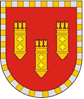 АДМИНИСТРАЦИЯ АЛАТЫРСКОГО МУНИЦИПАЛЬНОГО ОКРУГАЧУВАШСКОЙ РЕСПУБЛИКИПОСТАНОВЛЕНИЕ12.03.2024 № 115г. АлатырьУЛАТӐР МУНИЦИПАЛИТЕТ ОКРУГӖН АДМИНИСТРАЦИЙӖЧӐВАШ РЕСПУБЛИКИНЙЫШĂНУ12.03.2024 №  115Улатӑр г.«Сроки и этапы реализации муниципальной программы–2023-2035 годы:1 этап – 2023-2026 годы;2 этап – 2027-2030 годы;3 этап – 2031-2035 годы».«Объемы финансирования муниципальной программы с разбивкой по годам реализации программы–прогнозируемый объем финансирования муниципальной программы в 2023 - 2035 годах составляет 43 828 936,45 рублей, в том числе:в 2023 году – 4 298 900,79 рублей;в 2024 году – 5 863 835,66 рублей;в 2025 году – 2 588 500,00 рублей;в 2026 году -  2 588 500,00 рублей;в 2027 - 2030 годах – 11 431 600,00 рублей;в 2031 - 2035 годах – 17 057 600,00 рублей, из них средства:республиканского бюджета Чувашской Республики – 0,0 рублей, в том числе:в 2023 году – 0,00 рублей;в 2024 году – 0,00 рублей;в 2025 году – 0,00 рублей;в 2026 году – 0,00 рублей;в 2027 - 2030 годах – 0,00 рублей;в 2031 - 2035 годах – 0,00 рублей;бюджета Алатырского муниципального округа – 43 828 936,45 рублей, в том числе:в 2023 году – 4 298 900,79 рублей;в 2024 году – 5 863 835,66 рублей;в 2025 году – 2 588 500,00 рублей;в 2026 году -  2 588 500,00 рублей;в 2027 - 2030 годах – 11 431 600,00 рублей;в 2031 - 2035 годах – 17 057 600,00 рублей;внебюджетных источников – 0,00 рублей.»;Этапы и сроки реализации подпрограммы-2023 - 2035 годы:1 этап - 2023 - 2026 годы;2 этап - 2027 - 2030 годы;3 этап - 2031 - 2035 годы«Объемы финансирования подпрограммы с разбивкой по годам реализации подпрограммы-прогнозируемые объемы бюджетных ассигнований на реализацию мероприятий подпрограммы в 2023 - 2035 годах составляют 12 930 359,06 рублей, в том числе:в 2023 году – 2 112 923,40 рублей;в 2024 году – 3 243 335,66 рублей;в 2025 году – 368 000,00 рублей;в 2026 году – 368 000,00 рублей;в 2027 - 2030 годах – 1 773 900,00 рублей;в 2031 - 2035 годах – 5 064 200,00 рублей, из них средства:республиканского бюджета Чувашской Республики – 0,00 рублей, в том числе:в 2023 году - 0,00 рублей;в 2024 году - 0,00 рублей;в 2025 году - 0,00 рублей;в 2026 - 2030 годах - 0,00 рублей;в 2031 - 2035 годах - 0,00 рублей;бюджета Алатырского муниципального округа  - 12 930 359,06 рублей, в том числе:в 2023 году – 2 112 923,40 рублей;в 2024 году – 3 243 335,66 рублей;в 2025 году – 368 000,00 рублей;в 2026 году – 368 000,00 рублей;в 2027 - 2030 годах – 1 773 900,00 рублей;в 2031 - 2035 годах – 5 064 200,00 рублейвнебюджетных источников - 0,00 рублей.»;Этапы и сроки реализации подпрограммы-2023 - 2035 годы:1 этап - 2023 - 2026 годы;2 этап - 2027 - 2030 годы;3 этап - 2031 - 2035 годы«Объемы финансирования подпрограммы с разбивкой по годам реализации подпрограммы-прогнозируемые объемы бюджетных ассигнований на реализацию мероприятий подпрограммы в 2023 - 2035 годах составляют 1 039 960,00 рублей, в том числе:в 2023 году – 129 960,00 рублей;в 2024 году – 130 000,00 рублей;в 2025 году – 90 000,00 рублей;в 2026 году – 90 000,00 рублей;в 2027 - 2030 годах – 300 000,00 рублей;в 2031 - 2035 годах – 300 000,00 рублей; из них средства:республиканского бюджета Чувашской Республики – 0,00 рублей (0 процентов);бюджета Алатырского муниципального округа  - 1 039 960,00  рублей (100 процентов), в том числе:в 2023 году – 129 960,00 рублей;в 2024 году – 130 000,00 рублей;в 2025 году – 90 000,00 рублей;в 2026 году – 90 000,00 рублей;в 2027 - 2030 годах – 300 000,00 рублей;в 2031 - 2035 годах – 300 000,00 рублей;»;Этапы и сроки реализации подпрограммы-2023 - 2035 годы:1 этап - 2023 - 2026 годы;2 этап - 2027 - 2030 годы;3 этап - 2031 - 2035 годы«Объемы финансирования подпрограммы с разбивкой по годам реализации подпрограммы-прогнозируемые объемы бюджетных ассигнований на реализацию мероприятий подпрограммы в 2023 - 2035 годах составляют 29 858 617,39  рублей, в том числе:в 2023 году – 2 056 017,39 рублей;в 2024 году – 2 490 500,00 рублей;в 2025 году – 2 130 500,00 рублей;в 2026 году – 2 130 500,00 рублей;в 2027 - 2030 годах – 9 357 700,00 рублей;в 2031 - 2035 годах – 11 693 400,00 рублей; из них средства:республиканского бюджета Чувашской Республики - 0,00 рублей (0 процентов);бюджета Алатырского муниципального округа  - 29 858 617,39 рублей (100 процентов), в том числе:в 2023 году – 2 056 017,39 рублей;в 2024 году – 2 490 500,00 рублей;в 2025 году – 2 130 500,00 рублей;в 2026 году – 2 130 500,00 рублей;в 2027 - 2030 годах – 9 357 700,00 рублей;в 2031 - 2035 годах – 11 693 400,00 рублей.»;№ п/пНаименование целевого индикатора и показателяЕдиница измеренияЗначения целевого индикатора и показателя по годамЗначения целевого индикатора и показателя по годамЗначения целевого индикатора и показателя по годамЗначения целевого индикатора и показателя по годамЗначения целевого индикатора и показателя по годамЗначения целевого индикатора и показателя по годам№ п/пНаименование целевого индикатора и показателяЕдиница измерения20232024202520262027-20302031-20351238910111213Муниципальная программа Алатырского муниципального округа «Повышение безопасности жизнедеятельности населения и территорий Алатырского муниципального округа»Муниципальная программа Алатырского муниципального округа «Повышение безопасности жизнедеятельности населения и территорий Алатырского муниципального округа»Муниципальная программа Алатырского муниципального округа «Повышение безопасности жизнедеятельности населения и территорий Алатырского муниципального округа»Муниципальная программа Алатырского муниципального округа «Повышение безопасности жизнедеятельности населения и территорий Алатырского муниципального округа»Муниципальная программа Алатырского муниципального округа «Повышение безопасности жизнедеятельности населения и территорий Алатырского муниципального округа»Муниципальная программа Алатырского муниципального округа «Повышение безопасности жизнедеятельности населения и территорий Алатырского муниципального округа»Муниципальная программа Алатырского муниципального округа «Повышение безопасности жизнедеятельности населения и территорий Алатырского муниципального округа»Муниципальная программа Алатырского муниципального округа «Повышение безопасности жизнедеятельности населения и территорий Алатырского муниципального округа»Муниципальная программа Алатырского муниципального округа «Повышение безопасности жизнедеятельности населения и территорий Алатырского муниципального округа»1.Готовность систем оповещения населения об опасностях, возникающих при чрезвычайных ситуациях%50506060801002.Снижение количества чрезвычайных ситуаций, пожаров, происшествий на водных объектахединиц3636353533303.Снижение количества населения, погибшего при ЧС, пожарах, происшествиях на водных объектахчел.995567Подпрограмма «Защита населения и территорий от чрезвычайных ситуаций природного и техногенного характера, обеспечение пожарной безопасности и безопасности населения на водных объектах на территории Алатырского муниципального округа»Подпрограмма «Защита населения и территорий от чрезвычайных ситуаций природного и техногенного характера, обеспечение пожарной безопасности и безопасности населения на водных объектах на территории Алатырского муниципального округа»Подпрограмма «Защита населения и территорий от чрезвычайных ситуаций природного и техногенного характера, обеспечение пожарной безопасности и безопасности населения на водных объектах на территории Алатырского муниципального округа»Подпрограмма «Защита населения и территорий от чрезвычайных ситуаций природного и техногенного характера, обеспечение пожарной безопасности и безопасности населения на водных объектах на территории Алатырского муниципального округа»Подпрограмма «Защита населения и территорий от чрезвычайных ситуаций природного и техногенного характера, обеспечение пожарной безопасности и безопасности населения на водных объектах на территории Алатырского муниципального округа»Подпрограмма «Защита населения и территорий от чрезвычайных ситуаций природного и техногенного характера, обеспечение пожарной безопасности и безопасности населения на водных объектах на территории Алатырского муниципального округа»Подпрограмма «Защита населения и территорий от чрезвычайных ситуаций природного и техногенного характера, обеспечение пожарной безопасности и безопасности населения на водных объектах на территории Алатырского муниципального округа»Подпрограмма «Защита населения и территорий от чрезвычайных ситуаций природного и техногенного характера, обеспечение пожарной безопасности и безопасности населения на водных объектах на территории Алатырского муниципального округа»Подпрограмма «Защита населения и территорий от чрезвычайных ситуаций природного и техногенного характера, обеспечение пожарной безопасности и безопасности населения на водных объектах на территории Алатырского муниципального округа»1.Количество зарегистрированных пожаровединиц3130303029282.Количество погибших на пожарахчел.7666543.Количество травмированных на пожарах людейчел.6555434.Улучшение показателей оперативного реагирования на пожары, в том числе сокращение среднего времени:4.прибытия 1-го пожарного подразделения к месту пожара (в сельской местности):мин.65,565,060,560,555,550,04.локализации пожарамин.4,84,754,74,74,454,24.ликвидации открытого горениямин.8,88,758,78,78,458,25.Улучшение показателей оперативного реагирования на ЧС, в том числе сокращение среднего времени:5.организации выезда дежурной смены на ЧСмин.3,93,83,73,73,53,15.прибытия дежурной смены спасателей к месту ЧСмин.70,570,065,565,565,060,55.локализации ЧСмин.25,325,225,125,125,025,05.ликвидации последствий ЧСмин.42,642,642,442,442,242,06.Доля руководящего состава и должностных лиц, прошедших подготовку по вопросам гражданской обороны, защиты от ЧС и террористических актов%70,71,072,072,075,080,07.Повышение уровня готовности защитных сооружений гражданской обороны к использованию по предназначению%20253030701008.Доля населения, имеющего доступ к получению сигналов оповещения и экстренной информации%87,88888888990Подпрограмма "Профилактика терроризма и экстремистской деятельности в Алатырском  муниципальном округе»Подпрограмма "Профилактика терроризма и экстремистской деятельности в Алатырском  муниципальном округе»Подпрограмма "Профилактика терроризма и экстремистской деятельности в Алатырском  муниципальном округе»Подпрограмма "Профилактика терроризма и экстремистской деятельности в Алатырском  муниципальном округе»Подпрограмма "Профилактика терроризма и экстремистской деятельности в Алатырском  муниципальном округе»Подпрограмма "Профилактика терроризма и экстремистской деятельности в Алатырском  муниципальном округе»Подпрограмма "Профилактика терроризма и экстремистской деятельности в Алатырском  муниципальном округе»Подпрограмма "Профилактика терроризма и экстремистской деятельности в Алатырском  муниципальном округе»Подпрограмма "Профилактика терроризма и экстремистской деятельности в Алатырском  муниципальном округе»1.Доля детей, охваченных образовательными программами дополнительного образования детей, в общей численности детей и молодежи%75,076,077,077,078,079,02.Удельный вес населения Алатырского муниципального округа, систематически занимающегося физической культурой и спортом%39,039,540,040,040,541,03.Доля безработных граждан из числа молодежи в возрасте от 16 до 29 лет в общей численности безработных граждан, зарегистрированных в органах службы занятости%31,030,830,530,530,230,04.Уровень раскрытия преступлений, совершенных на улицах%55,056,057,057,058,059,05.Доля граждан, положительно оценивающих состояние межнациональных отношений, в общей численности населения Алатырского муниципального округа (по данным социологических исследований)%88,388,488,588,589,089,56.Количество материалов антитеррористической и антиэкстремистской направленности в средствах массовой информацииед.3540454550557.Количество мероприятий (рабочих встреч, круглых столов), проведенных с представителями общественных объединений, конфессий, диаспор с целью пропаганды недопустимости межнациональных и межконфессиональных конфликтов, деструктивной деятельности псевдорелигиозных сект, распространения экстремистских учений, призывающих к насильственным действиямед.334457Подпрограмма "Построение (развитие) аппаратно-программного комплекса "Безопасный город" на территории Алатырского муниципального округа»Подпрограмма "Построение (развитие) аппаратно-программного комплекса "Безопасный город" на территории Алатырского муниципального округа»Подпрограмма "Построение (развитие) аппаратно-программного комплекса "Безопасный город" на территории Алатырского муниципального округа»Подпрограмма "Построение (развитие) аппаратно-программного комплекса "Безопасный город" на территории Алатырского муниципального округа»Подпрограмма "Построение (развитие) аппаратно-программного комплекса "Безопасный город" на территории Алатырского муниципального округа»Подпрограмма "Построение (развитие) аппаратно-программного комплекса "Безопасный город" на территории Алатырского муниципального округа»Подпрограмма "Построение (развитие) аппаратно-программного комплекса "Безопасный город" на территории Алатырского муниципального округа»Подпрограмма "Построение (развитие) аппаратно-программного комплекса "Безопасный город" на территории Алатырского муниципального округа»Подпрограмма "Построение (развитие) аппаратно-программного комплекса "Безопасный город" на территории Алатырского муниципального округа»1.Охват опасных объектов, грузов, опасных природных объектов, процессов и явлений системами мониторинга (полнота мониторинга)%93,093,594,094,095962.Сокращение среднего времени комплексного реагирования экстренных оперативных служб на обращения граждан по номеру 112 на территории Алатырского муниципального округа по сравнению с 2017 годом%202020202020СтатусНаименование муниципальной, подпрограммы (программы, основного мероприятия)Код бюджетнойклассификацииКод бюджетнойклассификацииКод бюджетнойклассификацииКод бюджетнойклассификацииИсточникифинансированияРасходы по годам, рублейРасходы по годам, рублейРасходы по годам, рублейРасходы по годам, рублейРасходы по годам, рублейРасходы по годам, рублейСтатусНаименование муниципальной, подпрограммы (программы, основного мероприятия)главный распорядитель бюджетных средствраздел, подразделцелевая статья расходовгруппа (подгруппа) вида расходовИсточникифинансирования20232024202520262027 – 20302031-203512345678910111213Муниципальная программа Алатырского муниципального округа«Повышение безопасности жизнедеятельности населения и территорий Алатырского муниципального округа» ххЦ800000000хвсего4 298 900,795 863 835,662 588 500,002 588 500,0011 431 600,0017 057 600,00Муниципальная программа Алатырского муниципального округа«Повышение безопасности жизнедеятельности населения и территорий Алатырского муниципального округа» ххххфедеральный бюджет0,000,000,000,000,000,00Муниципальная программа Алатырского муниципального округа«Повышение безопасности жизнедеятельности населения и территорий Алатырского муниципального округа» ххххреспубликанский бюджет0,000,000,000,000,000,00Муниципальная программа Алатырского муниципального округа«Повышение безопасности жизнедеятельности населения и территорий Алатырского муниципального округа» ххххбюджет Алатырского муниципального округа4 298 900,795 863 835,662 588 500,002 588 500,0011 431 600,0017 057 600,00Муниципальная программа Алатырского муниципального округа«Повышение безопасности жизнедеятельности населения и территорий Алатырского муниципального округа» ххххвнебюджетные источники0,000,000,000,000,000,00Подпрограмма 1«Защита населения и территорий от чрезвычайных ситуаций природного и техногенного характера, обеспечение пожарной безопасности и безопасности населения на водных объектах»ххЦ810000000хвсего2 112 923,403 243 335,66368 000,00368 000,001 773 900,005 064 200,00Подпрограмма 1«Защита населения и территорий от чрезвычайных ситуаций природного и техногенного характера, обеспечение пожарной безопасности и безопасности населения на водных объектах»ххххфедеральный бюджет0,000,000,000,000,000,00Подпрограмма 1«Защита населения и территорий от чрезвычайных ситуаций природного и техногенного характера, обеспечение пожарной безопасности и безопасности населения на водных объектах»ххххреспубликанский бюджет0,000,000,000,000,000,00Подпрограмма 1«Защита населения и территорий от чрезвычайных ситуаций природного и техногенного характера, обеспечение пожарной безопасности и безопасности населения на водных объектах»903994011303100705Ц810170940Ц810270030Ц810377530Ц810470280Ц810976330320240бюджет Алатырского муниципального округа2 112 923,403 243 335,66368 000,00368 000,001 773 900,005 064 200,00Подпрограмма 1«Защита населения и территорий от чрезвычайных ситуаций природного и техногенного характера, обеспечение пожарной безопасности и безопасности населения на водных объектах»ххххвнебюджетные источники0,000,000,000,000,000,00Основное мероприятие 1Обеспечение деятельности муниципальных учреждений, реализующих на территории Чувашской Республики государственную политику в области пожарной безопасности0000000Ц810100000хвсего1 029 489,40940 000,00340 000,00340 000,00200 000,00200 000,00Основное мероприятие 1Обеспечение деятельности муниципальных учреждений, реализующих на территории Чувашской Республики государственную политику в области пожарной безопасностиххххреспубликанский бюджет0,000,000,000,000,00Основное мероприятие 1Обеспечение деятельности муниципальных учреждений, реализующих на территории Чувашской Республики государственную политику в области пожарной безопасности90301130310Ц810170940320бюджет Алатырского муниципального округа44 800,0040 000,0040 000,0040 000,000,000,00Основное мероприятие 1Обеспечение деятельности муниципальных учреждений, реализующих на территории Чувашской Республики государственную политику в области пожарной безопасности9940310Ц810170940240бюджет Алатырского муниципального округа984 689,40900 000,00300 000,00300 000,00200 000,00200 000,00Основное мероприятие 2Обеспечение деятельности муниципальных учреждений, реализующих мероприятия по обеспечению безопасности и защиты населения и территорий от чрезвычайных ситуаций 0000000Ц810200000хвсего44 800,0040 000,000,000,000,000,00Основное мероприятие 2Обеспечение деятельности муниципальных учреждений, реализующих мероприятия по обеспечению безопасности и защиты населения и территорий от чрезвычайных ситуаций ххххреспубликанский бюджет0,000,000,000,000,000,00Основное мероприятие 2Обеспечение деятельности муниципальных учреждений, реализующих мероприятия по обеспечению безопасности и защиты населения и территорий от чрезвычайных ситуаций 9030113Ц810270030240бюджет Алатырского муниципального округа44 800,0040 000,000,000,000,000,00Основное мероприятие 3Обеспечение деятельности муниципальных учреждений, реализующих мероприятия по подготовке населения Чувашской Республики к действиям в чрезвычайных ситуациях0000000Ц810300000хвсего30 700,0018 000,0018 000,0018 000,000,000,00Основное мероприятие 3Обеспечение деятельности муниципальных учреждений, реализующих мероприятия по подготовке населения Чувашской Республики к действиям в чрезвычайных ситуацияхххххреспубликанский бюджет0,000,000,000,000,000,00Основное мероприятие 3Обеспечение деятельности муниципальных учреждений, реализующих мероприятия по подготовке населения Чувашской Республики к действиям в чрезвычайных ситуациях9030705Ц810377530240бюджет Алатырского муниципального округа30 700,0018 000,0018 000,0018 000,000,000,00Основное мероприятие 3Обеспечение деятельности муниципальных учреждений, реализующих мероприятия по подготовке населения Чувашской Республики к действиям в чрезвычайных ситуацияхххххвнебюджетные источники0,000,000,000,000,000,00Основное мероприятие 4Развитие гражданской обороны, повышение уровня готовности территориальной подсистемы Чувашской Республики единой государственной системы предупреждения и ликвидации чрезвычайных ситуаций к оперативному реагированию на чрезвычайные ситуации, пожары и происшествия на водных объектах0000000Ц810400000хвсего8 320,0010 000,0010 000,0010 000,000,000,00Основное мероприятие 4Развитие гражданской обороны, повышение уровня готовности территориальной подсистемы Чувашской Республики единой государственной системы предупреждения и ликвидации чрезвычайных ситуаций к оперативному реагированию на чрезвычайные ситуации, пожары и происшествия на водных объектахххххреспубликанский бюджет0,000,000,000,000,000,00Основное мероприятие 4Развитие гражданской обороны, повышение уровня готовности территориальной подсистемы Чувашской Республики единой государственной системы предупреждения и ликвидации чрезвычайных ситуаций к оперативному реагированию на чрезвычайные ситуации, пожары и происшествия на водных объектах9940310Ц810470280240бюджет Алатырского муниципального округа8 320,0010 000,0010 000,0010 000,000,000,00Основное мероприятие 5Совершенствование функционирования органов управления территориальной подсистемы Чувашской Республики единой государственной системы предупреждения и ликвидации чрезвычайных ситуаций, систем оповещения и информирования населения0000000Ц810900000хвсего999 614,002 235 335,660,000,001 573 900,004 864 200,00Основное мероприятие 5Совершенствование функционирования органов управления территориальной подсистемы Чувашской Республики единой государственной системы предупреждения и ликвидации чрезвычайных ситуаций, систем оповещения и информирования населенияххххреспубликанский бюджет0,000,000,000,000,000,00Основное мероприятие 5Совершенствование функционирования органов управления территориальной подсистемы Чувашской Республики единой государственной системы предупреждения и ликвидации чрезвычайных ситуаций, систем оповещения и информирования населения9030113Ц810976330240бюджет Алатырского муниципального округа999 614,002 235 335,660,00,001 573 900,004 864 200,00Основное мероприятие 6Обеспечение безопасности населения и муниципальной (коммунальной) инфраструктуры.ххххвсего0,000,000,000,000,000,00Основное мероприятие 6Обеспечение безопасности населения и муниципальной (коммунальной) инфраструктуры.ххххреспубликанский бюджет0,000,000,000,000,000,00Основное мероприятие 6Обеспечение безопасности населения и муниципальной (коммунальной) инфраструктуры.ххххбюджет Алатырского муниципального округа0,000,000,000,000,000,00Подпрограмма 2«Профилактика терроризма и экстремистской деятельности в Алатырском муниципальном округе»0000000Ц830000000хвсего129 960,00130 000,0090 000,0090 000,00300 000,00300 000,00Подпрограмма 2«Профилактика терроризма и экстремистской деятельности в Алатырском муниципальном округе»ххххреспубликанский бюджет0,000,000,000,000,000,00Подпрограмма 2«Профилактика терроризма и экстремистской деятельности в Алатырском муниципальном округе»90303140113 Ц830476030Ц830570340Ц830572620240360бюджет Алатырского муниципального округа129 960,00130 000,0090 000,0090 000,00300 000,00300 000,00Подпрограмма 2«Профилактика терроризма и экстремистской деятельности в Алатырском муниципальном округе»ххххвнебюджетные источники0,000,000,000,000,000,00Основное мероприятие 1Совершенствование взаимодействия органов местного самоуправления и институтов гражданского общества в работе по профилактике терроризма и экстремистской деятельностиххххвсего0,000,000,000,000,000,00Основное мероприятие 1Совершенствование взаимодействия органов местного самоуправления и институтов гражданского общества в работе по профилактике терроризма и экстремистской деятельностиххххреспубликанский бюджет0,000,000,000,000,000,00Основное мероприятие 2Профилактическая работа по укреплению стабильности в обществеххххвсего0,000,000,000,000,000,00Основное мероприятие 2Профилактическая работа по укреплению стабильности в обществеххххреспубликанский бюджет0,000,000,000,000,000,00Основное мероприятие 3Образовательно-воспитательные, культурно-массовые и спортивные мероприятияххххвсего0,000,000,000,000,000,00Основное мероприятие 3Образовательно-воспитательные, культурно-массовые и спортивные мероприятияххххреспубликанский бюджет0,000,000,000,000,000,00Основное мероприятие 4Информационная работа по профилактике терроризма и экстремистской деятельности0000000Ц830400000хвсего42 960,0030 000,0030 000,0030 000,0050 000,0050 000,00Основное мероприятие 4Информационная работа по профилактике терроризма и экстремистской деятельностиххххреспубликанский бюджет0,000,000,000,000,00Основное мероприятие 4Информационная работа по профилактике терроризма и экстремистской деятельности90301130314	Ц830476030240бюджет Алатырского муниципального округа42 960,0030 000,0030 000,0030 000,0050 000,0050 000,00Основное мероприятие 5Мероприятия по профилактике и соблюдению правопорядка на улицах и в других общественных местах0000000Ц830500000хвсего87 000,00100 000,0060 000,0060 000,00250 000,00250 000,00Основное мероприятие 5Мероприятия по профилактике и соблюдению правопорядка на улицах и в других общественных местахххххреспубликанский бюджет0,000,000,000,000,000,00Основное мероприятие 5Мероприятия по профилактике и соблюдению правопорядка на улицах и в других общественных местах90301130314Ц830570340360бюджет Алатырского муниципального округа7 000,0010 000,0010 000,0010 000,0020 000,0020 000,00Основное мероприятие 5Мероприятия по профилактике и соблюдению правопорядка на улицах и в других общественных местах9030314Ц830572620240бюджет Алатырского муниципального округа80 000,0090 000,0050 000,0050 000,00230 000,00230 000,00Основное мероприятие 6Профилактика правонарушений со стороны членов семей участников религиозно-экстремистских объединений и псевдорелигиозных сект деструктивной направленностиххххвсего0,000,000,000,000,000,00Основное мероприятие 6Профилактика правонарушений со стороны членов семей участников религиозно-экстремистских объединений и псевдорелигиозных сект деструктивной направленностиххххреспубликанский бюджет0,000,000,000,000,000,00Подпрограмма 3«Построение (развитие) аппаратно-программного комплекса «Безопасный город» на территории Алатырского муниципального округа»0000000Ц850000000хвсего2 056 017,392 490 500,002 130 500,002 130 500,009 357 700,0011 693 400,00Подпрограмма 3«Построение (развитие) аппаратно-программного комплекса «Безопасный город» на территории Алатырского муниципального округа»ххххреспубликанский бюджет0,000,000,000,000,00Подпрограмма 3«Построение (развитие) аппаратно-программного комплекса «Безопасный город» на территории Алатырского муниципального округа»90301130314Ц850276251240бюджет Алатырского муниципального округа443 761,89500 000,00200 000,00200 000,001 500 000,001 700 000,00Подпрограмма 3«Построение (развитие) аппаратно-программного комплекса «Безопасный город» на территории Алатырского муниципального округа»9030309Ц850576320120110240бюджет Алатырского муниципального округа1 612 255,501 990 500,001 930 500,001 930 500,007 857 700,009 993 400,00Подпрограмма 3«Построение (развитие) аппаратно-программного комплекса «Безопасный город» на территории Алатырского муниципального округа»ххххвнебюджетные источники0,000,000,000,000,000,00Основное мероприятие 1Создание системы обеспечения вызова экстренных оперативных служб по единому номеру 112 на территории Алатырского муниципального округа Чувашской Республикиххххвсего0,000,000,000,000,000,00Основное мероприятие 1Создание системы обеспечения вызова экстренных оперативных служб по единому номеру 112 на территории Алатырского муниципального округа Чувашской Республикиххххреспубликанский бюджет0,000,000,000,000,000,00Основное мероприятие 1Создание системы обеспечения вызова экстренных оперативных служб по единому номеру 112 на территории Алатырского муниципального округа Чувашской Республикиххххбюджет Алатырского муниципального округа0,000,000,000,000,000,00Основное мероприятие 2Обеспечение безопасности населения и муниципальной (коммунальной) инфраструктуры0000000Ц850200000хвсего443 761,89500 000,00200 000,00200 000,001 500 000,001 700 000,00Основное мероприятие 2Обеспечение безопасности населения и муниципальной (коммунальной) инфраструктурыххххреспубликанский бюджет0,000,000,000,000,00Основное мероприятие 2Обеспечение безопасности населения и муниципальной (коммунальной) инфраструктуры90301130314Ц850276251240бюджет Алатырского муниципального округа443 761,89500 000,00200 000,00200 000,001 500 000,001 700 000,00Основное мероприятие 3Обеспечение безопасности на транспортеххххвсего0,000,000,000,000,00Основное мероприятие 3Обеспечение безопасности на транспортеххххбюджет Алатырского муниципального округа0,000,000,000,000,00Основное мероприятие 4Обеспечение управления оперативной обстановкой в муниципальном образовании0000000Ц850500000хвсего1 612 255,501 990 500,001 930 500,001 930 500,007 857 700,009 993 400,00Основное мероприятие 4Обеспечение управления оперативной обстановкой в муниципальном образованииххххреспубликанский бюджет0,000,000,000,000,00Основное мероприятие 4Обеспечение управления оперативной обстановкой в муниципальном образовании9030309Ц850576320120бюджет Алатырского муниципального округа1 540 715,601 930 500,001 930 500,001 930 500,007 857 700,009 993 400,00Основное мероприятие 4Обеспечение управления оперативной обстановкой в муниципальном образовании9030309Ц850576320240бюджет Алатырского муниципального округа71 539,9060 000,000,000,000,000,00Подпрограмма 4Обеспечение реализации муниципальной программы «Повышение безопасности жизнедеятельности населения и территорий Алатырского муниципального округа»ххххвсего0,000,000,000,000,000,00Подпрограмма 4Обеспечение реализации муниципальной программы «Повышение безопасности жизнедеятельности населения и территорий Алатырского муниципального округа»ххххбюджет Алатырского муниципального округа0,000,000,000,000,000,00Основное мероприятие 1Общепрограммные расходыххххвсего0,000,000,000,000,000,00Основное мероприятие 1Общепрограммные расходыххххбюджет Алатырского муниципального округа0,000,000,000,000,000,00СтатусНаименование подпрограммы муниципальной программы (основного мероприятия, мероприятия)Задача подпрограммы Муниципальной программыОтветственный исполнитель, соисполнитель, участникиКод бюджетной классификацииКод бюджетной классификацииКод бюджетной классификацииКод бюджетной классификацииИсточники финансированияРасходы по годам, рублейРасходы по годам, рублейРасходы по годам, рублейРасходы по годам, рублейРасходы по годам, рублейРасходы по годам, рублейСтатусНаименование подпрограммы муниципальной программы (основного мероприятия, мероприятия)Задача подпрограммы Муниципальной программыОтветственный исполнитель, соисполнитель, участникиглавный распоря-дитель бюджетных средствраздел, подразделцелевая статья расходовгруппа (под-групп-па) вида расходовИсточники финансирования20232024202520262027-20302031-2035123456789101112131415ПодпрограммаЗащита населения и территорий от чрезвычайных ситуаций природного и техногенного характера, обеспечение пожарной безопасности и безопасности населения на водных объектахответственный исполнитель – сектор мобилизационной подготовки, специальных программ, ГО и ЧСххххвсего2 112 923,403 243 335,66368 000,00368 000,001 773 900,005 064 200,00ПодпрограммаЗащита населения и территорий от чрезвычайных ситуаций природного и техногенного характера, обеспечение пожарной безопасности и безопасности населения на водных объектахответственный исполнитель – сектор мобилизационной подготовки, специальных программ, ГО и ЧСххххреспубликанский бюджет0,000,000,000,000,00ПодпрограммаЗащита населения и территорий от чрезвычайных ситуаций природного и техногенного характера, обеспечение пожарной безопасности и безопасности населения на водных объектахответственный исполнитель – сектор мобилизационной подготовки, специальных программ, ГО и ЧС0000000Ц810000000xбюджет Алатырского муниципального округа 2 112 923,403 243 335,66368 000,00368 000,001 773 900,005 064 200,00Цель «Сокращение количества зарегистрированных пожаров и количества людей, получивших травмы и погибших на пожарах»Цель «Сокращение количества зарегистрированных пожаров и количества людей, получивших травмы и погибших на пожарах»Цель «Сокращение количества зарегистрированных пожаров и количества людей, получивших травмы и погибших на пожарах»Цель «Сокращение количества зарегистрированных пожаров и количества людей, получивших травмы и погибших на пожарах»Цель «Сокращение количества зарегистрированных пожаров и количества людей, получивших травмы и погибших на пожарах»Цель «Сокращение количества зарегистрированных пожаров и количества людей, получивших травмы и погибших на пожарах»Цель «Сокращение количества зарегистрированных пожаров и количества людей, получивших травмы и погибших на пожарах»Цель «Сокращение количества зарегистрированных пожаров и количества людей, получивших травмы и погибших на пожарах»Цель «Сокращение количества зарегистрированных пожаров и количества людей, получивших травмы и погибших на пожарах»Цель «Сокращение количества зарегистрированных пожаров и количества людей, получивших травмы и погибших на пожарах»Цель «Сокращение количества зарегистрированных пожаров и количества людей, получивших травмы и погибших на пожарах»Цель «Сокращение количества зарегистрированных пожаров и количества людей, получивших травмы и погибших на пожарах»Цель «Сокращение количества зарегистрированных пожаров и количества людей, получивших травмы и погибших на пожарах»Цель «Сокращение количества зарегистрированных пожаров и количества людей, получивших травмы и погибших на пожарах»Цель «Сокращение количества зарегистрированных пожаров и количества людей, получивших травмы и погибших на пожарах»Основное мероприятие 1Обеспечение деятельности муниципальных учреждений, реализующих на территории Чувашской Республики государственную политику в области пожарной безопасностиорганизация и осуществление профилактики пожаров;организация и осуществление тушения пожаров, спасания людей и материальных ценностей при пожарахответственный исполнитель – сектор мобилизационной подготовки, специальных программ, ГО и ЧСххххвсего1 029 489,40940 000,00340 000,00340 000,00200 000,00200 000,00Основное мероприятие 1Обеспечение деятельности муниципальных учреждений, реализующих на территории Чувашской Республики государственную политику в области пожарной безопасностиорганизация и осуществление профилактики пожаров;организация и осуществление тушения пожаров, спасания людей и материальных ценностей при пожарахответственный исполнитель – сектор мобилизационной подготовки, специальных программ, ГО и ЧС0000000Ц810100000хбюджет Алатырского муниципального округа 1 029 489,40940 000,00340 000,00340 000,00200 000,00200 000,00Целевые индикаторы и показатели муниципальной программы подпрограммы, увязанные с основным мероприятием 1количество зарегистрированных пожаров (единиц)количество зарегистрированных пожаров (единиц)количество зарегистрированных пожаров (единиц)количество зарегистрированных пожаров (единиц)количество зарегистрированных пожаров (единиц)количество зарегистрированных пожаров (единиц)количество зарегистрированных пожаров (единиц)х313030302928Целевые индикаторы и показатели муниципальной программы подпрограммы, увязанные с основным мероприятием 1количество погибших на пожарах (человек)количество погибших на пожарах (человек)количество погибших на пожарах (человек)количество погибших на пожарах (человек)количество погибших на пожарах (человек)количество погибших на пожарах (человек)количество погибших на пожарах (человек)х766654Целевые индикаторы и показатели муниципальной программы подпрограммы, увязанные с основным мероприятием 1количество травмированных на пожарах людей (человек)количество травмированных на пожарах людей (человек)количество травмированных на пожарах людей (человек)количество травмированных на пожарах людей (человек)количество травмированных на пожарах людей (человек)количество травмированных на пожарах людей (человек)количество травмированных на пожарах людей (человек)х655543Целевые индикаторы и показатели муниципальной программы подпрограммы, увязанные с основным мероприятием 1улучшение показателей оперативного реагирования на пожары и чрезвычайные ситуации природного и техногенного характера (далее – ЧС), в том числе сокращение среднего времени:улучшение показателей оперативного реагирования на пожары и чрезвычайные ситуации природного и техногенного характера (далее – ЧС), в том числе сокращение среднего времени:улучшение показателей оперативного реагирования на пожары и чрезвычайные ситуации природного и техногенного характера (далее – ЧС), в том числе сокращение среднего времени:улучшение показателей оперативного реагирования на пожары и чрезвычайные ситуации природного и техногенного характера (далее – ЧС), в том числе сокращение среднего времени:улучшение показателей оперативного реагирования на пожары и чрезвычайные ситуации природного и техногенного характера (далее – ЧС), в том числе сокращение среднего времени:улучшение показателей оперативного реагирования на пожары и чрезвычайные ситуации природного и техногенного характера (далее – ЧС), в том числе сокращение среднего времени:улучшение показателей оперативного реагирования на пожары и чрезвычайные ситуации природного и техногенного характера (далее – ЧС), в том числе сокращение среднего времени:Целевые индикаторы и показатели муниципальной программы подпрограммы, увязанные с основным мероприятием 1прибытия 1-го пожарного подразделения к месту пожара (в сельской местности) (мин):прибытия 1-го пожарного подразделения к месту пожара (в сельской местности) (мин):прибытия 1-го пожарного подразделения к месту пожара (в сельской местности) (мин):прибытия 1-го пожарного подразделения к месту пожара (в сельской местности) (мин):прибытия 1-го пожарного подразделения к месту пожара (в сельской местности) (мин):прибытия 1-го пожарного подразделения к месту пожара (в сельской местности) (мин):прибытия 1-го пожарного подразделения к месту пожара (в сельской местности) (мин):х65,065,060,0060,0055,050,00Целевые индикаторы и показатели муниципальной программы подпрограммы, увязанные с основным мероприятием 1локализации пожара (мин)локализации пожара (мин)локализации пожара (мин)локализации пожара (мин)локализации пожара (мин)локализации пожара (мин)локализации пожара (мин)х4,84,754,74,74,454,2Целевые индикаторы и показатели муниципальной программы подпрограммы, увязанные с основным мероприятием 1ликвидации открытого горения (мин)ликвидации открытого горения (мин)ликвидации открытого горения (мин)ликвидации открытого горения (мин)ликвидации открытого горения (мин)ликвидации открытого горения (мин)ликвидации открытого горения (мин)х8,88,758,78,78,458,2Мероприятие 1.1.Выполнение мероприятий по обеспечению пожарной безопасности на территории поселений и городских округовответственный исполнитель – сектор мобилизационной подготовки, специальных программ, ГО и ЧСххххвсего1 029 489,40940 000,00340 000,00340 000,00200 000,00200 000,00Мероприятие 1.1.Выполнение мероприятий по обеспечению пожарной безопасности на территории поселений и городских округовответственный исполнитель – сектор мобилизационной подготовки, специальных программ, ГО и ЧС90301130310Ц810170940320бюджет Алатырского муниципального округа 44 800,0040 000,0040 000,0040 000,000,000,00Мероприятие 1.1.Выполнение мероприятий по обеспечению пожарной безопасности на территории поселений и городских округовответственный исполнитель – сектор мобилизационной подготовки, специальных программ, ГО и ЧС9940310Ц810170940240бюджет Алатырского муниципального округа 984 689,40900 000,00300 000,00300 000,00200 000,00200 000,00Цель «Повышение уровня готовности в области гражданской обороны, защиты населения и территорий от чрезвычайных ситуаций природногои техногенного характера, обеспечения пожарной безопасности и безопасности людей на водных объектах»Цель «Повышение уровня готовности в области гражданской обороны, защиты населения и территорий от чрезвычайных ситуаций природногои техногенного характера, обеспечения пожарной безопасности и безопасности людей на водных объектах»Цель «Повышение уровня готовности в области гражданской обороны, защиты населения и территорий от чрезвычайных ситуаций природногои техногенного характера, обеспечения пожарной безопасности и безопасности людей на водных объектах»Цель «Повышение уровня готовности в области гражданской обороны, защиты населения и территорий от чрезвычайных ситуаций природногои техногенного характера, обеспечения пожарной безопасности и безопасности людей на водных объектах»Цель «Повышение уровня готовности в области гражданской обороны, защиты населения и территорий от чрезвычайных ситуаций природногои техногенного характера, обеспечения пожарной безопасности и безопасности людей на водных объектах»Цель «Повышение уровня готовности в области гражданской обороны, защиты населения и территорий от чрезвычайных ситуаций природногои техногенного характера, обеспечения пожарной безопасности и безопасности людей на водных объектах»Цель «Повышение уровня готовности в области гражданской обороны, защиты населения и территорий от чрезвычайных ситуаций природногои техногенного характера, обеспечения пожарной безопасности и безопасности людей на водных объектах»Цель «Повышение уровня готовности в области гражданской обороны, защиты населения и территорий от чрезвычайных ситуаций природногои техногенного характера, обеспечения пожарной безопасности и безопасности людей на водных объектах»Цель «Повышение уровня готовности в области гражданской обороны, защиты населения и территорий от чрезвычайных ситуаций природногои техногенного характера, обеспечения пожарной безопасности и безопасности людей на водных объектах»Цель «Повышение уровня готовности в области гражданской обороны, защиты населения и территорий от чрезвычайных ситуаций природногои техногенного характера, обеспечения пожарной безопасности и безопасности людей на водных объектах»Цель «Повышение уровня готовности в области гражданской обороны, защиты населения и территорий от чрезвычайных ситуаций природногои техногенного характера, обеспечения пожарной безопасности и безопасности людей на водных объектах»Цель «Повышение уровня готовности в области гражданской обороны, защиты населения и территорий от чрезвычайных ситуаций природногои техногенного характера, обеспечения пожарной безопасности и безопасности людей на водных объектах»Цель «Повышение уровня готовности в области гражданской обороны, защиты населения и территорий от чрезвычайных ситуаций природногои техногенного характера, обеспечения пожарной безопасности и безопасности людей на водных объектах»Цель «Повышение уровня готовности в области гражданской обороны, защиты населения и территорий от чрезвычайных ситуаций природногои техногенного характера, обеспечения пожарной безопасности и безопасности людей на водных объектах»Цель «Повышение уровня готовности в области гражданской обороны, защиты населения и территорий от чрезвычайных ситуаций природногои техногенного характера, обеспечения пожарной безопасности и безопасности людей на водных объектах»Основное мероприятие 2Обеспечение деятельности муниципальных учреждений, реализующих мероприятия по обеспечению безопасности и защиты населения и территорий от чрезвычайных ситуаций организация и осуществление профилактических мероприятий, направленных на недопущение возникновения ЧС;организация проведения аварийно-спасательных и других неотложных работ в районе ЧСответственный исполнитель – сектор мобилизационной подготовки, специальных программ, ГО и ЧСххЦ810200000хвсего44 800,0040 000,00 0,000,000,000,00Основное мероприятие 2Обеспечение деятельности муниципальных учреждений, реализующих мероприятия по обеспечению безопасности и защиты населения и территорий от чрезвычайных ситуаций организация и осуществление профилактических мероприятий, направленных на недопущение возникновения ЧС;организация проведения аварийно-спасательных и других неотложных работ в районе ЧСответственный исполнитель – сектор мобилизационной подготовки, специальных программ, ГО и ЧСххххбюджет Алатырского муниципального округа 44 800,0040 000,00 0,000,000,000,00Целевые индикаторы и показатели Программы и подпрограммы, увязанные с основным мероприятием 2улучшение показателей оперативного реагирования на ЧС, в том числе сокращение среднего времени:улучшение показателей оперативного реагирования на ЧС, в том числе сокращение среднего времени:улучшение показателей оперативного реагирования на ЧС, в том числе сокращение среднего времени:улучшение показателей оперативного реагирования на ЧС, в том числе сокращение среднего времени:улучшение показателей оперативного реагирования на ЧС, в том числе сокращение среднего времени:улучшение показателей оперативного реагирования на ЧС, в том числе сокращение среднего времени:улучшение показателей оперативного реагирования на ЧС, в том числе сокращение среднего времени:Целевые индикаторы и показатели Программы и подпрограммы, увязанные с основным мероприятием 2организации выезда дежурной смены на ЧС (мин)организации выезда дежурной смены на ЧС (мин)организации выезда дежурной смены на ЧС (мин)организации выезда дежурной смены на ЧС (мин)организации выезда дежурной смены на ЧС (мин)организации выезда дежурной смены на ЧС (мин)организации выезда дежурной смены на ЧС (мин)х3,93,83,73,73,53,1Целевые индикаторы и показатели Программы и подпрограммы, увязанные с основным мероприятием 2прибытия дежурной смены спасателей к месту ЧС (мин)прибытия дежурной смены спасателей к месту ЧС (мин)прибытия дежурной смены спасателей к месту ЧС (мин)прибытия дежурной смены спасателей к месту ЧС (мин)прибытия дежурной смены спасателей к месту ЧС (мин)прибытия дежурной смены спасателей к месту ЧС (мин)прибытия дежурной смены спасателей к месту ЧС (мин)х70,570,0065,565,565,060,5Целевые индикаторы и показатели Программы и подпрограммы, увязанные с основным мероприятием 2локализации ЧС (мин)локализации ЧС (мин)локализации ЧС (мин)локализации ЧС (мин)локализации ЧС (мин)локализации ЧС (мин)локализации ЧС (мин)х25,325,225,125,125,025,0Целевые индикаторы и показатели Программы и подпрограммы, увязанные с основным мероприятием 2ликвидации последствий ЧС (мин)ликвидации последствий ЧС (мин)ликвидации последствий ЧС (мин)ликвидации последствий ЧС (мин)ликвидации последствий ЧС (мин)ликвидации последствий ЧС (мин)ликвидации последствий ЧС (мин)х42,642,642,442,442,242,0Мероприятие 2.1.Обеспечение деятельности муниципальных учреждений, реализующих мероприятия по обеспечению безопасности и защиты населения и территорий от чрезвычайных ситуацийответственный исполнитель – сектор мобилизационной подготовки, специальных программ, ГО и ЧСххххвсего44 800,0040 000,00 0,000,000,000,00Мероприятие 2.1.Обеспечение деятельности муниципальных учреждений, реализующих мероприятия по обеспечению безопасности и защиты населения и территорий от чрезвычайных ситуацийответственный исполнитель – сектор мобилизационной подготовки, специальных программ, ГО и ЧС90301130310Ц810270030240бюджет Алатырского муниципального округа 44 800,0040 000,00 0,000,000,000,00Цель «Подготовка, переподготовка (повышение квалификации) руководителей, других должностных лиц и специалистов органов местного самоуправления и организаций независимо от организационно-правовых форм и форм собственности по вопросам гражданской обороны и защиты от чрезвычайных ситуаций»Цель «Подготовка, переподготовка (повышение квалификации) руководителей, других должностных лиц и специалистов органов местного самоуправления и организаций независимо от организационно-правовых форм и форм собственности по вопросам гражданской обороны и защиты от чрезвычайных ситуаций»Цель «Подготовка, переподготовка (повышение квалификации) руководителей, других должностных лиц и специалистов органов местного самоуправления и организаций независимо от организационно-правовых форм и форм собственности по вопросам гражданской обороны и защиты от чрезвычайных ситуаций»Цель «Подготовка, переподготовка (повышение квалификации) руководителей, других должностных лиц и специалистов органов местного самоуправления и организаций независимо от организационно-правовых форм и форм собственности по вопросам гражданской обороны и защиты от чрезвычайных ситуаций»Цель «Подготовка, переподготовка (повышение квалификации) руководителей, других должностных лиц и специалистов органов местного самоуправления и организаций независимо от организационно-правовых форм и форм собственности по вопросам гражданской обороны и защиты от чрезвычайных ситуаций»Цель «Подготовка, переподготовка (повышение квалификации) руководителей, других должностных лиц и специалистов органов местного самоуправления и организаций независимо от организационно-правовых форм и форм собственности по вопросам гражданской обороны и защиты от чрезвычайных ситуаций»Цель «Подготовка, переподготовка (повышение квалификации) руководителей, других должностных лиц и специалистов органов местного самоуправления и организаций независимо от организационно-правовых форм и форм собственности по вопросам гражданской обороны и защиты от чрезвычайных ситуаций»Цель «Подготовка, переподготовка (повышение квалификации) руководителей, других должностных лиц и специалистов органов местного самоуправления и организаций независимо от организационно-правовых форм и форм собственности по вопросам гражданской обороны и защиты от чрезвычайных ситуаций»Цель «Подготовка, переподготовка (повышение квалификации) руководителей, других должностных лиц и специалистов органов местного самоуправления и организаций независимо от организационно-правовых форм и форм собственности по вопросам гражданской обороны и защиты от чрезвычайных ситуаций»Цель «Подготовка, переподготовка (повышение квалификации) руководителей, других должностных лиц и специалистов органов местного самоуправления и организаций независимо от организационно-правовых форм и форм собственности по вопросам гражданской обороны и защиты от чрезвычайных ситуаций»Цель «Подготовка, переподготовка (повышение квалификации) руководителей, других должностных лиц и специалистов органов местного самоуправления и организаций независимо от организационно-правовых форм и форм собственности по вопросам гражданской обороны и защиты от чрезвычайных ситуаций»Цель «Подготовка, переподготовка (повышение квалификации) руководителей, других должностных лиц и специалистов органов местного самоуправления и организаций независимо от организационно-правовых форм и форм собственности по вопросам гражданской обороны и защиты от чрезвычайных ситуаций»Цель «Подготовка, переподготовка (повышение квалификации) руководителей, других должностных лиц и специалистов органов местного самоуправления и организаций независимо от организационно-правовых форм и форм собственности по вопросам гражданской обороны и защиты от чрезвычайных ситуаций»Цель «Подготовка, переподготовка (повышение квалификации) руководителей, других должностных лиц и специалистов органов местного самоуправления и организаций независимо от организационно-правовых форм и форм собственности по вопросам гражданской обороны и защиты от чрезвычайных ситуаций»Цель «Подготовка, переподготовка (повышение квалификации) руководителей, других должностных лиц и специалистов органов местного самоуправления и организаций независимо от организационно-правовых форм и форм собственности по вопросам гражданской обороны и защиты от чрезвычайных ситуаций»Основное мероприятие 3Обеспечение деятельности муниципальных учреждений, реализующих мероприятия по подготовке населения Чувашской Республики к действиям в чрезвычайных ситуацияхорганизация и проведение обучения, тренировок и учений с различными слоями населения по обучению правилам поведения в случае возникновения ЧС и проведение мероприятий, направленных на пропаганду спасательного дела через средства массовой информации;планирование и организация учебного процесса по повышению квалификацииответственный исполнитель – сектор мобилизационной подготовки, специальных программ, ГО и ЧСххЦ810300000хвсего30 700,0018 000,0018 000,0018 000,000,000,00Основное мероприятие 3Обеспечение деятельности муниципальных учреждений, реализующих мероприятия по подготовке населения Чувашской Республики к действиям в чрезвычайных ситуацияхорганизация и проведение обучения, тренировок и учений с различными слоями населения по обучению правилам поведения в случае возникновения ЧС и проведение мероприятий, направленных на пропаганду спасательного дела через средства массовой информации;планирование и организация учебного процесса по повышению квалификацииответственный исполнитель – сектор мобилизационной подготовки, специальных программ, ГО и ЧС9030705Ц810377530240бюджет Алатырского муниципального округа30 700,00 18 000,0018 000,0018 000,000,000,00Целевые индикаторы и показатели Программы и подпрограммы, увязанные с основным мероприятием 3доля руководящего состава и должностных лиц, прошедших подготовку по вопросам гражданской обороны, защиты от ЧС и террористических актов (процентов)доля руководящего состава и должностных лиц, прошедших подготовку по вопросам гражданской обороны, защиты от ЧС и террористических актов (процентов)доля руководящего состава и должностных лиц, прошедших подготовку по вопросам гражданской обороны, защиты от ЧС и террористических актов (процентов)доля руководящего состава и должностных лиц, прошедших подготовку по вопросам гражданской обороны, защиты от ЧС и террористических актов (процентов)доля руководящего состава и должностных лиц, прошедших подготовку по вопросам гражданской обороны, защиты от ЧС и террористических актов (процентов)доля руководящего состава и должностных лиц, прошедших подготовку по вопросам гражданской обороны, защиты от ЧС и террористических актов (процентов)доля руководящего состава и должностных лиц, прошедших подготовку по вопросам гражданской обороны, защиты от ЧС и террористических актов (процентов)x70,0071,072,072,075,080,00Мероприятие 3.1.Подготовка должностных лиц и специалистов к исполнению функций и полномочий в области ГО, защиты населения от опасностей, возникающих при военных конфликтах или вследствие этих конфликтов, а также при ЧСответственный исполнитель – сектор мобилизационной подготовки, специальных программ, ГО и ЧСххххвсего30 700,0018 000,0018 000,0018 000,000,000,00Мероприятие 3.1.Подготовка должностных лиц и специалистов к исполнению функций и полномочий в области ГО, защиты населения от опасностей, возникающих при военных конфликтах или вследствие этих конфликтов, а также при ЧСответственный исполнитель – сектор мобилизационной подготовки, специальных программ, ГО и ЧС9030705Ц81037753024030 700,0018 000,0018 000,0018 000,000,000,00Цель «Повышение уровня готовности в области гражданской обороны, защиты населения и территорий от чрезвычайных ситуаций природного и техногенного характера, обеспечения пожарной безопасности и безопасности людей на водных объектах»Цель «Повышение уровня готовности в области гражданской обороны, защиты населения и территорий от чрезвычайных ситуаций природного и техногенного характера, обеспечения пожарной безопасности и безопасности людей на водных объектах»Цель «Повышение уровня готовности в области гражданской обороны, защиты населения и территорий от чрезвычайных ситуаций природного и техногенного характера, обеспечения пожарной безопасности и безопасности людей на водных объектах»Цель «Повышение уровня готовности в области гражданской обороны, защиты населения и территорий от чрезвычайных ситуаций природного и техногенного характера, обеспечения пожарной безопасности и безопасности людей на водных объектах»Цель «Повышение уровня готовности в области гражданской обороны, защиты населения и территорий от чрезвычайных ситуаций природного и техногенного характера, обеспечения пожарной безопасности и безопасности людей на водных объектах»Цель «Повышение уровня готовности в области гражданской обороны, защиты населения и территорий от чрезвычайных ситуаций природного и техногенного характера, обеспечения пожарной безопасности и безопасности людей на водных объектах»Цель «Повышение уровня готовности в области гражданской обороны, защиты населения и территорий от чрезвычайных ситуаций природного и техногенного характера, обеспечения пожарной безопасности и безопасности людей на водных объектах»Цель «Повышение уровня готовности в области гражданской обороны, защиты населения и территорий от чрезвычайных ситуаций природного и техногенного характера, обеспечения пожарной безопасности и безопасности людей на водных объектах»Цель «Повышение уровня готовности в области гражданской обороны, защиты населения и территорий от чрезвычайных ситуаций природного и техногенного характера, обеспечения пожарной безопасности и безопасности людей на водных объектах»Цель «Повышение уровня готовности в области гражданской обороны, защиты населения и территорий от чрезвычайных ситуаций природного и техногенного характера, обеспечения пожарной безопасности и безопасности людей на водных объектах»Цель «Повышение уровня готовности в области гражданской обороны, защиты населения и территорий от чрезвычайных ситуаций природного и техногенного характера, обеспечения пожарной безопасности и безопасности людей на водных объектах»Цель «Повышение уровня готовности в области гражданской обороны, защиты населения и территорий от чрезвычайных ситуаций природного и техногенного характера, обеспечения пожарной безопасности и безопасности людей на водных объектах»Цель «Повышение уровня готовности в области гражданской обороны, защиты населения и территорий от чрезвычайных ситуаций природного и техногенного характера, обеспечения пожарной безопасности и безопасности людей на водных объектах»Цель «Повышение уровня готовности в области гражданской обороны, защиты населения и территорий от чрезвычайных ситуаций природного и техногенного характера, обеспечения пожарной безопасности и безопасности людей на водных объектах»Цель «Повышение уровня готовности в области гражданской обороны, защиты населения и территорий от чрезвычайных ситуаций природного и техногенного характера, обеспечения пожарной безопасности и безопасности людей на водных объектах»Основное мероприятие 4Развитие гражданской обороны, повышение уровня готовности территориальной подсистемы Чувашской Республики единой государственной системы предупреждения и ликвидации чрезвычайных ситуаций к оперативному реагированию на чрезвычайные ситуации, пожары и происшествия на водных объектахорганизация проведения аварийно-спасательных и других неотложных работ в районе чрезвычайной ситуации природного и техногенного характераответственный исполнитель – сектор мобилизационной подготовки, специальных программ, ГО и ЧСxxЦ810400000xвсего8 320,0010 000,0010 000,0010 000,000,000,00Основное мероприятие 4Развитие гражданской обороны, повышение уровня готовности территориальной подсистемы Чувашской Республики единой государственной системы предупреждения и ликвидации чрезвычайных ситуаций к оперативному реагированию на чрезвычайные ситуации, пожары и происшествия на водных объектахорганизация проведения аварийно-спасательных и других неотложных работ в районе чрезвычайной ситуации природного и техногенного характераответственный исполнитель – сектор мобилизационной подготовки, специальных программ, ГО и ЧС9940310Ц810470280240бюджет Алатырского муниципального округа 8 320,0010 000,0010 000,0010 000,000,000,00Целевые индикаторы и показатели Программы и подпрограммы, увязанные с основным мероприятием 4Снижение количества чрезвычайных ситуаций, пожаров, происшествий на водных объектах (единиц)Снижение количества чрезвычайных ситуаций, пожаров, происшествий на водных объектах (единиц)Снижение количества чрезвычайных ситуаций, пожаров, происшествий на водных объектах (единиц)Снижение количества чрезвычайных ситуаций, пожаров, происшествий на водных объектах (единиц)Снижение количества чрезвычайных ситуаций, пожаров, происшествий на водных объектах (единиц)Снижение количества чрезвычайных ситуаций, пожаров, происшествий на водных объектах (единиц)Снижение количества чрезвычайных ситуаций, пожаров, происшествий на водных объектах (единиц)x3636353330Мероприятие 4.1.Мероприятия по обеспечению пожарной безопасности муниципальных объектовответственный исполнитель – сектор мобилизационной подготовки, специальных программ, ГО и ЧСxxxxвсего8 320,0010 000,0010 000,0010 000,000,000,00Мероприятие 4.1.Мероприятия по обеспечению пожарной безопасности муниципальных объектовответственный исполнитель – сектор мобилизационной подготовки, специальных программ, ГО и ЧС9940310Ц810470280240бюджет Алатырского муниципального округа 8 320,0010 000,0010 000,0010 000,000,000,00Цель «Повышение уровня готовности в области гражданской обороны, защиты населения и территорийот чрезвычайных ситуаций природного и техногенного характера, обеспечения пожарной безопасности и безопасности людей на водных объектах»Цель «Повышение уровня готовности в области гражданской обороны, защиты населения и территорийот чрезвычайных ситуаций природного и техногенного характера, обеспечения пожарной безопасности и безопасности людей на водных объектах»Цель «Повышение уровня готовности в области гражданской обороны, защиты населения и территорийот чрезвычайных ситуаций природного и техногенного характера, обеспечения пожарной безопасности и безопасности людей на водных объектах»Цель «Повышение уровня готовности в области гражданской обороны, защиты населения и территорийот чрезвычайных ситуаций природного и техногенного характера, обеспечения пожарной безопасности и безопасности людей на водных объектах»Цель «Повышение уровня готовности в области гражданской обороны, защиты населения и территорийот чрезвычайных ситуаций природного и техногенного характера, обеспечения пожарной безопасности и безопасности людей на водных объектах»Цель «Повышение уровня готовности в области гражданской обороны, защиты населения и территорийот чрезвычайных ситуаций природного и техногенного характера, обеспечения пожарной безопасности и безопасности людей на водных объектах»Цель «Повышение уровня готовности в области гражданской обороны, защиты населения и территорийот чрезвычайных ситуаций природного и техногенного характера, обеспечения пожарной безопасности и безопасности людей на водных объектах»Цель «Повышение уровня готовности в области гражданской обороны, защиты населения и территорийот чрезвычайных ситуаций природного и техногенного характера, обеспечения пожарной безопасности и безопасности людей на водных объектах»Цель «Повышение уровня готовности в области гражданской обороны, защиты населения и территорийот чрезвычайных ситуаций природного и техногенного характера, обеспечения пожарной безопасности и безопасности людей на водных объектах»Цель «Повышение уровня готовности в области гражданской обороны, защиты населения и территорийот чрезвычайных ситуаций природного и техногенного характера, обеспечения пожарной безопасности и безопасности людей на водных объектах»Цель «Повышение уровня готовности в области гражданской обороны, защиты населения и территорийот чрезвычайных ситуаций природного и техногенного характера, обеспечения пожарной безопасности и безопасности людей на водных объектах»Цель «Повышение уровня готовности в области гражданской обороны, защиты населения и территорийот чрезвычайных ситуаций природного и техногенного характера, обеспечения пожарной безопасности и безопасности людей на водных объектах»Цель «Повышение уровня готовности в области гражданской обороны, защиты населения и территорийот чрезвычайных ситуаций природного и техногенного характера, обеспечения пожарной безопасности и безопасности людей на водных объектах»Цель «Повышение уровня готовности в области гражданской обороны, защиты населения и территорийот чрезвычайных ситуаций природного и техногенного характера, обеспечения пожарной безопасности и безопасности людей на водных объектах»Цель «Повышение уровня готовности в области гражданской обороны, защиты населения и территорийот чрезвычайных ситуаций природного и техногенного характера, обеспечения пожарной безопасности и безопасности людей на водных объектах»Основное мероприятие 5Совершенствование функционирования органов управления территориальной подсистемы Чувашской Республики единой государственной системы предупреждения и ликвидации чрезвычайных ситуаций, систем оповещения и информирования населениясовершенствование системы обеспечения пожарной безопасности и защиты населения и территорий Алатырского муниципального округа от ЧСответственный исполнитель – сектор мобилизационной подготовки, специальных программ, ГО и ЧСxxЦ810900000xвсего999 614,002 235 335,660,000,001 573 900,004 867 200,00Основное мероприятие 5Совершенствование функционирования органов управления территориальной подсистемы Чувашской Республики единой государственной системы предупреждения и ликвидации чрезвычайных ситуаций, систем оповещения и информирования населениясовершенствование системы обеспечения пожарной безопасности и защиты населения и территорий Алатырского муниципального округа от ЧСответственный исполнитель – сектор мобилизационной подготовки, специальных программ, ГО и ЧС90301130310Ц810976330240бюджет Алатырского муниципального округа 999 614,002 235 335,660,000,001 573 900,004 867 200,00Целевые индикаторы и показатели Программы и подпрограммы, увязанные с основным мероприятием 5готовность систем оповещения населения об опасностях, возникающих при чрезвычайных ситуациях (процентов)готовность систем оповещения населения об опасностях, возникающих при чрезвычайных ситуациях (процентов)готовность систем оповещения населения об опасностях, возникающих при чрезвычайных ситуациях (процентов)готовность систем оповещения населения об опасностях, возникающих при чрезвычайных ситуациях (процентов)готовность систем оповещения населения об опасностях, возникающих при чрезвычайных ситуациях (процентов)готовность систем оповещения населения об опасностях, возникающих при чрезвычайных ситуациях (процентов)готовность систем оповещения населения об опасностях, возникающих при чрезвычайных ситуациях (процентов)х5050606080100Целевые индикаторы и показатели Программы и подпрограммы, увязанные с основным мероприятием 5доля населения, имеющего доступ к получению сигналов оповещения и экстренной информации (процентов)доля населения, имеющего доступ к получению сигналов оповещения и экстренной информации (процентов)доля населения, имеющего доступ к получению сигналов оповещения и экстренной информации (процентов)доля населения, имеющего доступ к получению сигналов оповещения и экстренной информации (процентов)доля населения, имеющего доступ к получению сигналов оповещения и экстренной информации (процентов)доля населения, имеющего доступ к получению сигналов оповещения и экстренной информации (процентов)доля населения, имеющего доступ к получению сигналов оповещения и экстренной информации (процентов)х87,88888888990Мероприятие 5.1.Модернизация и развитие автоматизированной системы централизованного оповещенияответственный исполнитель – сектор мобилизационной подготовки, специальных программ, ГО и ЧСxxxxвсего999 614,002 235 335,660,000,001 573 900,004 867 200,00Мероприятие 5.1.Модернизация и развитие автоматизированной системы централизованного оповещенияответственный исполнитель – сектор мобилизационной подготовки, специальных программ, ГО и ЧС90301130310Ц810976330240бюджет Алатырского муниципального округа 999 614,002 235 335,660,000,001 573 900,004 867 200,00Цель «Повышение уровня готовности в области гражданской обороны, защиты населения и территорий от чрезвычайных ситуаций природного и техногенного характера, обеспечения пожарной безопасности и безопасности людей на водных объектах»Цель «Повышение уровня готовности в области гражданской обороны, защиты населения и территорий от чрезвычайных ситуаций природного и техногенного характера, обеспечения пожарной безопасности и безопасности людей на водных объектах»Цель «Повышение уровня готовности в области гражданской обороны, защиты населения и территорий от чрезвычайных ситуаций природного и техногенного характера, обеспечения пожарной безопасности и безопасности людей на водных объектах»Цель «Повышение уровня готовности в области гражданской обороны, защиты населения и территорий от чрезвычайных ситуаций природного и техногенного характера, обеспечения пожарной безопасности и безопасности людей на водных объектах»Цель «Повышение уровня готовности в области гражданской обороны, защиты населения и территорий от чрезвычайных ситуаций природного и техногенного характера, обеспечения пожарной безопасности и безопасности людей на водных объектах»Цель «Повышение уровня готовности в области гражданской обороны, защиты населения и территорий от чрезвычайных ситуаций природного и техногенного характера, обеспечения пожарной безопасности и безопасности людей на водных объектах»Цель «Повышение уровня готовности в области гражданской обороны, защиты населения и территорий от чрезвычайных ситуаций природного и техногенного характера, обеспечения пожарной безопасности и безопасности людей на водных объектах»Цель «Повышение уровня готовности в области гражданской обороны, защиты населения и территорий от чрезвычайных ситуаций природного и техногенного характера, обеспечения пожарной безопасности и безопасности людей на водных объектах»Цель «Повышение уровня готовности в области гражданской обороны, защиты населения и территорий от чрезвычайных ситуаций природного и техногенного характера, обеспечения пожарной безопасности и безопасности людей на водных объектах»Цель «Повышение уровня готовности в области гражданской обороны, защиты населения и территорий от чрезвычайных ситуаций природного и техногенного характера, обеспечения пожарной безопасности и безопасности людей на водных объектах»Цель «Повышение уровня готовности в области гражданской обороны, защиты населения и территорий от чрезвычайных ситуаций природного и техногенного характера, обеспечения пожарной безопасности и безопасности людей на водных объектах»Цель «Повышение уровня готовности в области гражданской обороны, защиты населения и территорий от чрезвычайных ситуаций природного и техногенного характера, обеспечения пожарной безопасности и безопасности людей на водных объектах»Цель «Повышение уровня готовности в области гражданской обороны, защиты населения и территорий от чрезвычайных ситуаций природного и техногенного характера, обеспечения пожарной безопасности и безопасности людей на водных объектах»Цель «Повышение уровня готовности в области гражданской обороны, защиты населения и территорий от чрезвычайных ситуаций природного и техногенного характера, обеспечения пожарной безопасности и безопасности людей на водных объектах»Цель «Повышение уровня готовности в области гражданской обороны, защиты населения и территорий от чрезвычайных ситуаций природного и техногенного характера, обеспечения пожарной безопасности и безопасности людей на водных объектах»Основное мероприятие 6Обеспечение безопасности населения и муниципальной (коммунальной) инфраструктуры.реализация противоэпидемических (профилактических) мероприятий в целях недопущения завоза и распространения новой коронавирусной инфекцииответственный исполнитель – сектор мобилизационной подготовки, специальных программ, ГО и ЧСxxxxвсего0,000,000,000,000,000,00Основное мероприятие 6Обеспечение безопасности населения и муниципальной (коммунальной) инфраструктуры.реализация противоэпидемических (профилактических) мероприятий в целях недопущения завоза и распространения новой коронавирусной инфекцииответственный исполнитель – сектор мобилизационной подготовки, специальных программ, ГО и ЧСххххреспубликанский бюджет0,000,000,000,000,000,00Основное мероприятие 6Обеспечение безопасности населения и муниципальной (коммунальной) инфраструктуры.реализация противоэпидемических (профилактических) мероприятий в целях недопущения завоза и распространения новой коронавирусной инфекцииответственный исполнитель – сектор мобилизационной подготовки, специальных программ, ГО и ЧСххххбюджет Алатырского муниципального округа 0,000,000,000,000,000,00Целевые индикаторы и показатели Программы и подпрограммы, увязанные с основным мероприятием 6Снижение количества чрезвычайных ситуаций, пожаров, происшествий на водных объектах (единиц)Снижение количества чрезвычайных ситуаций, пожаров, происшествий на водных объектах (единиц)Снижение количества чрезвычайных ситуаций, пожаров, происшествий на водных объектах (единиц)Снижение количества чрезвычайных ситуаций, пожаров, происшествий на водных объектах (единиц)Снижение количества чрезвычайных ситуаций, пожаров, происшествий на водных объектах (единиц)Снижение количества чрезвычайных ситуаций, пожаров, происшествий на водных объектах (единиц)Снижение количества чрезвычайных ситуаций, пожаров, происшествий на водных объектах (единиц)x363635353337Мероприятие 6.1.Реализация противоэпидемических (профилактических) мероприятий в целях недопущения завоза и распространения новой коронавирусной инфекции Ответственный исполнитель – сектор мобилизационной подготовки, специальных программ, ГО и ЧС xxxxвсего0,000,000,000,000,000,00Мероприятие 6.1.Реализация противоэпидемических (профилактических) мероприятий в целях недопущения завоза и распространения новой коронавирусной инфекции Ответственный исполнитель – сектор мобилизационной подготовки, специальных программ, ГО и ЧС xxxxреспубликанский бюджет0,000,000,000,000,000,00Мероприятие 6.1.Реализация противоэпидемических (профилактических) мероприятий в целях недопущения завоза и распространения новой коронавирусной инфекции Ответственный исполнитель – сектор мобилизационной подготовки, специальных программ, ГО и ЧС xxxxбюджет Алатырского муниципального округа 0,000,000,000,000,000,00СтатусНаименование подпрограммы муниципальной программы (основного мероприятия, мероприятия)Задача подпрограммы муниципальной программы Ответственный исполнитель, соисполнитель, участникиКод бюджетной классификацииКод бюджетной классификацииКод бюджетной классификацииКод бюджетной классификацииИсточники финансированияРасходы по годам, рублейРасходы по годам, рублейРасходы по годам, рублейРасходы по годам, рублейРасходы по годам, рублейРасходы по годам, рублейСтатусНаименование подпрограммы муниципальной программы (основного мероприятия, мероприятия)Задача подпрограммы муниципальной программы Ответственный исполнитель, соисполнитель, участникиглавный распорядитель бюджетных средствраздел, подразделцелевая статья расходовгруппа (подгруппа) вида расходовИсточники финансирования202320242025 20262027-20302031-2035123456789101112131415Подпрограмма«Профилактика терроризма и экстремистской деятельности в Алатырском муниципальном округе»ответственный исполнитель – отдел культуры, по делам национальностей, спорта и информационного обеспеченияxxхxвсего129 960,00130 000,0090 000,0090 000,00300 000,00300 000,00Подпрограмма«Профилактика терроризма и экстремистской деятельности в Алатырском муниципальном округе»ответственный исполнитель – отдел культуры, по делам национальностей, спорта и информационного обеспеченияxxхxреспубликанский бюджет Чувашской Республики0,000,000,000,000,000,00Подпрограмма«Профилактика терроризма и экстремистской деятельности в Алатырском муниципальном округе»ответственный исполнитель – отдел культуры, по делам национальностей, спорта и информационного обеспечения0000000Ц830000000xбюджет Алатырского муниципального округа129 960,00130 000,0090 000,0090 000,00300 000,00300 000,00Цель «Укрепление законности и правопорядка, повышение уровня защищенности граждан и общества на основе противодействия терроризму и экстремизму, профилактики их проявлений в Алатырском муниципальном округе»Цель «Укрепление законности и правопорядка, повышение уровня защищенности граждан и общества на основе противодействия терроризму и экстремизму, профилактики их проявлений в Алатырском муниципальном округе»Цель «Укрепление законности и правопорядка, повышение уровня защищенности граждан и общества на основе противодействия терроризму и экстремизму, профилактики их проявлений в Алатырском муниципальном округе»Цель «Укрепление законности и правопорядка, повышение уровня защищенности граждан и общества на основе противодействия терроризму и экстремизму, профилактики их проявлений в Алатырском муниципальном округе»Цель «Укрепление законности и правопорядка, повышение уровня защищенности граждан и общества на основе противодействия терроризму и экстремизму, профилактики их проявлений в Алатырском муниципальном округе»Цель «Укрепление законности и правопорядка, повышение уровня защищенности граждан и общества на основе противодействия терроризму и экстремизму, профилактики их проявлений в Алатырском муниципальном округе»Цель «Укрепление законности и правопорядка, повышение уровня защищенности граждан и общества на основе противодействия терроризму и экстремизму, профилактики их проявлений в Алатырском муниципальном округе»Цель «Укрепление законности и правопорядка, повышение уровня защищенности граждан и общества на основе противодействия терроризму и экстремизму, профилактики их проявлений в Алатырском муниципальном округе»Цель «Укрепление законности и правопорядка, повышение уровня защищенности граждан и общества на основе противодействия терроризму и экстремизму, профилактики их проявлений в Алатырском муниципальном округе»Цель «Укрепление законности и правопорядка, повышение уровня защищенности граждан и общества на основе противодействия терроризму и экстремизму, профилактики их проявлений в Алатырском муниципальном округе»Цель «Укрепление законности и правопорядка, повышение уровня защищенности граждан и общества на основе противодействия терроризму и экстремизму, профилактики их проявлений в Алатырском муниципальном округе»Цель «Укрепление законности и правопорядка, повышение уровня защищенности граждан и общества на основе противодействия терроризму и экстремизму, профилактики их проявлений в Алатырском муниципальном округе»Цель «Укрепление законности и правопорядка, повышение уровня защищенности граждан и общества на основе противодействия терроризму и экстремизму, профилактики их проявлений в Алатырском муниципальном округе»Цель «Укрепление законности и правопорядка, повышение уровня защищенности граждан и общества на основе противодействия терроризму и экстремизму, профилактики их проявлений в Алатырском муниципальном округе»Цель «Укрепление законности и правопорядка, повышение уровня защищенности граждан и общества на основе противодействия терроризму и экстремизму, профилактики их проявлений в Алатырском муниципальном округе»Основное мероприятие 1Совершенствование взаимодействия органов местного самоуправления и институтов гражданского общества в работе по профилактике терроризма и экстремистской деятельностиповышение эффективности взаимодействия органов местного самоуправления, территориальных органов федеральных органов исполнительной власти, и организаций в вопросах профилактики терроризма и экстремизмаответственный исполнитель – отдел культуры, по делам национальностей, спорта и информационного обеспеченияxxxxвсего0,000,000,000,000,000,00Основное мероприятие 1Совершенствование взаимодействия органов местного самоуправления и институтов гражданского общества в работе по профилактике терроризма и экстремистской деятельностиповышение эффективности взаимодействия органов местного самоуправления, территориальных органов федеральных органов исполнительной власти, и организаций в вопросах профилактики терроризма и экстремизмаответственный исполнитель – отдел культуры, по делам национальностей, спорта и информационного обеспеченияxxxxбюджет Алатырского муниципального округа0,000,000,000,000,000,00Целевой индикатор и показатель подпрограммы, увязанные с основным мероприятием 1доля граждан, положительно оценивающих состояние межнациональных отношений, в общей численности граждан, проживающих в Алатырском муниципальном округе (по данным социологических исследований) (процентов)доля граждан, положительно оценивающих состояние межнациональных отношений, в общей численности граждан, проживающих в Алатырском муниципальном округе (по данным социологических исследований) (процентов)доля граждан, положительно оценивающих состояние межнациональных отношений, в общей численности граждан, проживающих в Алатырском муниципальном округе (по данным социологических исследований) (процентов)доля граждан, положительно оценивающих состояние межнациональных отношений, в общей численности граждан, проживающих в Алатырском муниципальном округе (по данным социологических исследований) (процентов)доля граждан, положительно оценивающих состояние межнациональных отношений, в общей численности граждан, проживающих в Алатырском муниципальном округе (по данным социологических исследований) (процентов)доля граждан, положительно оценивающих состояние межнациональных отношений, в общей численности граждан, проживающих в Алатырском муниципальном округе (по данным социологических исследований) (процентов)доля граждан, положительно оценивающих состояние межнациональных отношений, в общей численности граждан, проживающих в Алатырском муниципальном округе (по данным социологических исследований) (процентов)x88,388,488,589,089,5Цель «Укрепление законности и правопорядка, повышение уровня защищенности граждан и общества на основе противодействия терроризму и экстремизму, профилактики их проявлений в Алатырском муниципальном округе »Цель «Укрепление законности и правопорядка, повышение уровня защищенности граждан и общества на основе противодействия терроризму и экстремизму, профилактики их проявлений в Алатырском муниципальном округе »Цель «Укрепление законности и правопорядка, повышение уровня защищенности граждан и общества на основе противодействия терроризму и экстремизму, профилактики их проявлений в Алатырском муниципальном округе »Цель «Укрепление законности и правопорядка, повышение уровня защищенности граждан и общества на основе противодействия терроризму и экстремизму, профилактики их проявлений в Алатырском муниципальном округе »Цель «Укрепление законности и правопорядка, повышение уровня защищенности граждан и общества на основе противодействия терроризму и экстремизму, профилактики их проявлений в Алатырском муниципальном округе »Цель «Укрепление законности и правопорядка, повышение уровня защищенности граждан и общества на основе противодействия терроризму и экстремизму, профилактики их проявлений в Алатырском муниципальном округе »Цель «Укрепление законности и правопорядка, повышение уровня защищенности граждан и общества на основе противодействия терроризму и экстремизму, профилактики их проявлений в Алатырском муниципальном округе »Цель «Укрепление законности и правопорядка, повышение уровня защищенности граждан и общества на основе противодействия терроризму и экстремизму, профилактики их проявлений в Алатырском муниципальном округе »Цель «Укрепление законности и правопорядка, повышение уровня защищенности граждан и общества на основе противодействия терроризму и экстремизму, профилактики их проявлений в Алатырском муниципальном округе »Цель «Укрепление законности и правопорядка, повышение уровня защищенности граждан и общества на основе противодействия терроризму и экстремизму, профилактики их проявлений в Алатырском муниципальном округе »Цель «Укрепление законности и правопорядка, повышение уровня защищенности граждан и общества на основе противодействия терроризму и экстремизму, профилактики их проявлений в Алатырском муниципальном округе »Цель «Укрепление законности и правопорядка, повышение уровня защищенности граждан и общества на основе противодействия терроризму и экстремизму, профилактики их проявлений в Алатырском муниципальном округе »Цель «Укрепление законности и правопорядка, повышение уровня защищенности граждан и общества на основе противодействия терроризму и экстремизму, профилактики их проявлений в Алатырском муниципальном округе »Цель «Укрепление законности и правопорядка, повышение уровня защищенности граждан и общества на основе противодействия терроризму и экстремизму, профилактики их проявлений в Алатырском муниципальном округе »Цель «Укрепление законности и правопорядка, повышение уровня защищенности граждан и общества на основе противодействия терроризму и экстремизму, профилактики их проявлений в Алатырском муниципальном округе »Основное мероприятие 2Профилактическая работа по укреплению стабильности в обществесоздание безопасной обстановки на улицах и в других общественных местах, в том числе путем более широкого распространения и внедрения современных технических средств охраны правопорядкаответственный исполнитель – отдел культуры, по делам национальностей, спорта и информационного обеспеченияx x x x всего0,000,000,000,000,000,00Основное мероприятие 2Профилактическая работа по укреплению стабильности в обществесоздание безопасной обстановки на улицах и в других общественных местах, в том числе путем более широкого распространения и внедрения современных технических средств охраны правопорядкаответственный исполнитель – отдел культуры, по делам национальностей, спорта и информационного обеспеченияx x x x бюджет Алатырского муниципального округа 0,000,000,000,000,000,00Целевой индикатор и показатель подпрограммы, увязанные с основным мероприятием 2доля безработных граждан из числа молодежи в возрасте от 16 до 29 лет в общей численности безработных граждан, зарегистрированных в органах службы занятости (процентов)доля безработных граждан из числа молодежи в возрасте от 16 до 29 лет в общей численности безработных граждан, зарегистрированных в органах службы занятости (процентов)доля безработных граждан из числа молодежи в возрасте от 16 до 29 лет в общей численности безработных граждан, зарегистрированных в органах службы занятости (процентов)доля безработных граждан из числа молодежи в возрасте от 16 до 29 лет в общей численности безработных граждан, зарегистрированных в органах службы занятости (процентов)доля безработных граждан из числа молодежи в возрасте от 16 до 29 лет в общей численности безработных граждан, зарегистрированных в органах службы занятости (процентов)доля безработных граждан из числа молодежи в возрасте от 16 до 29 лет в общей численности безработных граждан, зарегистрированных в органах службы занятости (процентов)доля безработных граждан из числа молодежи в возрасте от 16 до 29 лет в общей численности безработных граждан, зарегистрированных в органах службы занятости (процентов)x31,030,830,530,230,0Цель «Укрепление законности и правопорядка, повышение уровня защищенности граждан и общества на основе противодействия терроризму и экстремизму, профилактики их проявлений в Алатырском муниципальном округе »Цель «Укрепление законности и правопорядка, повышение уровня защищенности граждан и общества на основе противодействия терроризму и экстремизму, профилактики их проявлений в Алатырском муниципальном округе »Цель «Укрепление законности и правопорядка, повышение уровня защищенности граждан и общества на основе противодействия терроризму и экстремизму, профилактики их проявлений в Алатырском муниципальном округе »Цель «Укрепление законности и правопорядка, повышение уровня защищенности граждан и общества на основе противодействия терроризму и экстремизму, профилактики их проявлений в Алатырском муниципальном округе »Цель «Укрепление законности и правопорядка, повышение уровня защищенности граждан и общества на основе противодействия терроризму и экстремизму, профилактики их проявлений в Алатырском муниципальном округе »Цель «Укрепление законности и правопорядка, повышение уровня защищенности граждан и общества на основе противодействия терроризму и экстремизму, профилактики их проявлений в Алатырском муниципальном округе »Цель «Укрепление законности и правопорядка, повышение уровня защищенности граждан и общества на основе противодействия терроризму и экстремизму, профилактики их проявлений в Алатырском муниципальном округе »Цель «Укрепление законности и правопорядка, повышение уровня защищенности граждан и общества на основе противодействия терроризму и экстремизму, профилактики их проявлений в Алатырском муниципальном округе »Цель «Укрепление законности и правопорядка, повышение уровня защищенности граждан и общества на основе противодействия терроризму и экстремизму, профилактики их проявлений в Алатырском муниципальном округе »Цель «Укрепление законности и правопорядка, повышение уровня защищенности граждан и общества на основе противодействия терроризму и экстремизму, профилактики их проявлений в Алатырском муниципальном округе »Цель «Укрепление законности и правопорядка, повышение уровня защищенности граждан и общества на основе противодействия терроризму и экстремизму, профилактики их проявлений в Алатырском муниципальном округе »Цель «Укрепление законности и правопорядка, повышение уровня защищенности граждан и общества на основе противодействия терроризму и экстремизму, профилактики их проявлений в Алатырском муниципальном округе »Цель «Укрепление законности и правопорядка, повышение уровня защищенности граждан и общества на основе противодействия терроризму и экстремизму, профилактики их проявлений в Алатырском муниципальном округе »Цель «Укрепление законности и правопорядка, повышение уровня защищенности граждан и общества на основе противодействия терроризму и экстремизму, профилактики их проявлений в Алатырском муниципальном округе »Цель «Укрепление законности и правопорядка, повышение уровня защищенности граждан и общества на основе противодействия терроризму и экстремизму, профилактики их проявлений в Алатырском муниципальном округе »Основное мероприятие 3Образовательно-воспитательные, культурно-массовые и спортивные мероприятияпрофилактика конфликтов на социальной, этнической и конфессиональной почвеответственный исполнитель – отдел культуры, по делам национальностей, спорта и информационного обеспеченияx x x x всего0,000,000,000,000,000,00Основное мероприятие 3Образовательно-воспитательные, культурно-массовые и спортивные мероприятияпрофилактика конфликтов на социальной, этнической и конфессиональной почвеответственный исполнитель – отдел культуры, по делам национальностей, спорта и информационного обеспеченияx x x x бюджет Алатырского муниципального округа 0,000,000,000,000,000,00Целевые индикаторы и показатели подпрограммы, увязанные с основным мероприятием 3доля детей, охваченных образовательными программами дополнительного образования детей, в общей численности детей и молодежи (процентов)доля детей, охваченных образовательными программами дополнительного образования детей, в общей численности детей и молодежи (процентов)доля детей, охваченных образовательными программами дополнительного образования детей, в общей численности детей и молодежи (процентов)доля детей, охваченных образовательными программами дополнительного образования детей, в общей численности детей и молодежи (процентов)доля детей, охваченных образовательными программами дополнительного образования детей, в общей численности детей и молодежи (процентов)доля детей, охваченных образовательными программами дополнительного образования детей, в общей численности детей и молодежи (процентов)доля детей, охваченных образовательными программами дополнительного образования детей, в общей численности детей и молодежи (процентов)x75,076,077,077,078,079,0Целевые индикаторы и показатели подпрограммы, увязанные с основным мероприятием 3удельный вес населения Алатырского муниципального округа , систематически занимающегося физической культурой и спортом (процентов)удельный вес населения Алатырского муниципального округа , систематически занимающегося физической культурой и спортом (процентов)удельный вес населения Алатырского муниципального округа , систематически занимающегося физической культурой и спортом (процентов)удельный вес населения Алатырского муниципального округа , систематически занимающегося физической культурой и спортом (процентов)удельный вес населения Алатырского муниципального округа , систематически занимающегося физической культурой и спортом (процентов)удельный вес населения Алатырского муниципального округа , систематически занимающегося физической культурой и спортом (процентов)удельный вес населения Алатырского муниципального округа , систематически занимающегося физической культурой и спортом (процентов)x39,039,540,040,040,541,0Цель «Укрепление законности и правопорядка, повышение уровня защищенности граждан и общества на основе противодействия терроризму и экстремизму, профилактики их проявлений в Алатырском муниципальном округе »Цель «Укрепление законности и правопорядка, повышение уровня защищенности граждан и общества на основе противодействия терроризму и экстремизму, профилактики их проявлений в Алатырском муниципальном округе »Цель «Укрепление законности и правопорядка, повышение уровня защищенности граждан и общества на основе противодействия терроризму и экстремизму, профилактики их проявлений в Алатырском муниципальном округе »Цель «Укрепление законности и правопорядка, повышение уровня защищенности граждан и общества на основе противодействия терроризму и экстремизму, профилактики их проявлений в Алатырском муниципальном округе »Цель «Укрепление законности и правопорядка, повышение уровня защищенности граждан и общества на основе противодействия терроризму и экстремизму, профилактики их проявлений в Алатырском муниципальном округе »Цель «Укрепление законности и правопорядка, повышение уровня защищенности граждан и общества на основе противодействия терроризму и экстремизму, профилактики их проявлений в Алатырском муниципальном округе »Цель «Укрепление законности и правопорядка, повышение уровня защищенности граждан и общества на основе противодействия терроризму и экстремизму, профилактики их проявлений в Алатырском муниципальном округе »Цель «Укрепление законности и правопорядка, повышение уровня защищенности граждан и общества на основе противодействия терроризму и экстремизму, профилактики их проявлений в Алатырском муниципальном округе »Цель «Укрепление законности и правопорядка, повышение уровня защищенности граждан и общества на основе противодействия терроризму и экстремизму, профилактики их проявлений в Алатырском муниципальном округе »Цель «Укрепление законности и правопорядка, повышение уровня защищенности граждан и общества на основе противодействия терроризму и экстремизму, профилактики их проявлений в Алатырском муниципальном округе »Цель «Укрепление законности и правопорядка, повышение уровня защищенности граждан и общества на основе противодействия терроризму и экстремизму, профилактики их проявлений в Алатырском муниципальном округе »Цель «Укрепление законности и правопорядка, повышение уровня защищенности граждан и общества на основе противодействия терроризму и экстремизму, профилактики их проявлений в Алатырском муниципальном округе »Цель «Укрепление законности и правопорядка, повышение уровня защищенности граждан и общества на основе противодействия терроризму и экстремизму, профилактики их проявлений в Алатырском муниципальном округе »Цель «Укрепление законности и правопорядка, повышение уровня защищенности граждан и общества на основе противодействия терроризму и экстремизму, профилактики их проявлений в Алатырском муниципальном округе »Цель «Укрепление законности и правопорядка, повышение уровня защищенности граждан и общества на основе противодействия терроризму и экстремизму, профилактики их проявлений в Алатырском муниципальном округе »Основное мероприятие 4Информационная работа по профилактике терроризма и экстремистской деятельностивыявление и устранение причин и условий, способствующих осуществлению террористической и экстремистской деятельностиответственный исполнитель – отдел культуры, по делам национальностей, спорта и информационного обеспеченияххЦ830400000хвсего42 960,0030 000,0030 000,0030 000,0050 000,0050 000,00Основное мероприятие 4Информационная работа по профилактике терроризма и экстремистской деятельностивыявление и устранение причин и условий, способствующих осуществлению террористической и экстремистской деятельностиответственный исполнитель – отдел культуры, по делам национальностей, спорта и информационного обеспечения90301130314Ц830476030240бюджет Алатырского муниципального округа 42 960,0030 000,0030 000,0030 000,0050 000,0050 000,00Целевой индикатор и показатель подпрограммы, увязанные с основным мероприятием 4Количество материалов антитеррористической и антиэкстремистской направленности в средствах массовой информации (единиц)Количество материалов антитеррористической и антиэкстремистской направленности в средствах массовой информации (единиц)Количество материалов антитеррористической и антиэкстремистской направленности в средствах массовой информации (единиц)Количество материалов антитеррористической и антиэкстремистской направленности в средствах массовой информации (единиц)Количество материалов антитеррористической и антиэкстремистской направленности в средствах массовой информации (единиц)Количество материалов антитеррористической и антиэкстремистской направленности в средствах массовой информации (единиц)Количество материалов антитеррористической и антиэкстремистской направленности в средствах массовой информации (единиц)354045455055Мероприятие 4.1.Приобретение (изготовление) информационных материалов ответственный исполнитель – отдел культуры, по делам национальностей, спорта и информационного обеспеченияххххвсего42 960,0030 000,0030 000,0030 000,0050 000,0050 000,00Мероприятие 4.1.Приобретение (изготовление) информационных материалов ответственный исполнитель – отдел культуры, по делам национальностей, спорта и информационного обеспечения90301130314Ц830476030240бюджет Алатырского муниципального округа 42 960,0030 000,0030 000,0030 000,0050 000,0050 000,00Основное мероприятие 5Мероприятия по профилактике и соблюдению правопорядка на улицах и в других общественных местахукрепление технической защиты объектов повышенной опасности с массовым пребыванием людей, особо важных объектовответственный исполнитель – сектор мобилизационной подготовки, специальных программ, ГО и ЧСххЦ830500000хвсего87 000,00100 000,0060 000,0060 000,00250 000,00250 000,00Основное мероприятие 5Мероприятия по профилактике и соблюдению правопорядка на улицах и в других общественных местахукрепление технической защиты объектов повышенной опасности с массовым пребыванием людей, особо важных объектовответственный исполнитель – сектор мобилизационной подготовки, специальных программ, ГО и ЧСx x x x республиканский бюджет Чувашской Республики0,000,000,000,000,000,00Основное мероприятие 5Мероприятия по профилактике и соблюдению правопорядка на улицах и в других общественных местахукрепление технической защиты объектов повышенной опасности с массовым пребыванием людей, особо важных объектовответственный исполнитель – сектор мобилизационной подготовки, специальных программ, ГО и ЧС90303140113Ц830500000хбюджет Алатырского муниципального округа 87 000,00100 000,0060 000,0060 000,00250 000,00250 000,00Целевой индикатор и показатель подпрограммы, увязанные с основным мероприятием 5уровень раскрытия преступлений, совершенных на улицах (процентов)уровень раскрытия преступлений, совершенных на улицах (процентов)уровень раскрытия преступлений, совершенных на улицах (процентов)уровень раскрытия преступлений, совершенных на улицах (процентов)уровень раскрытия преступлений, совершенных на улицах (процентов)уровень раскрытия преступлений, совершенных на улицах (процентов)уровень раскрытия преступлений, совершенных на улицах (процентов)x55,056,057,057,058,059,0Мероприятие 5.1. Организация работы по добровольной сдаче на возмездной (компенсационной) основе органам внутренних дел незарегистрированных предметов вооружения, боеприпасов, взрывчатых веществ и взрывных устройств, незаконно хранящихся у населения.ответственный исполнитель – сектор мобилизационной подготовки, специальных программ, ГО и ЧСx x x x всего7 000,0010 000,0010 000,0010 000,0020 000,0020 000,00Мероприятие 5.1. Организация работы по добровольной сдаче на возмездной (компенсационной) основе органам внутренних дел незарегистрированных предметов вооружения, боеприпасов, взрывчатых веществ и взрывных устройств, незаконно хранящихся у населения.ответственный исполнитель – сектор мобилизационной подготовки, специальных программ, ГО и ЧС90301130314Ц830570340360бюджет Алатырского муниципального округа 7 000,0010 000,0010 000,0010 000,0020 000,0020 000,00Мероприятие 5.2. Осуществление мер по противодействию терроризму в Алатырском муниципальном округе .ответственный исполнитель – сектор мобилизационной подготовки, специальных программ, ГО и ЧСххххвсего0,000,000,000,000,000,00Мероприятие 5.2. Осуществление мер по противодействию терроризму в Алатырском муниципальном округе .ответственный исполнитель – сектор мобилизационной подготовки, специальных программ, ГО и ЧСххххбюджет Алатырского муниципального округа 0,000,000,000,000,000,00Мероприятие 5.3. Приобретение антитеррористического и досмотрового оборудования.ответственный исполнитель – сектор мобилизационной подготовки, специальных программ, ГО и ЧСххххвсего80 000,0090 000,0050 000,0050 000,00230 000,00230 000,00Мероприятие 5.3. Приобретение антитеррористического и досмотрового оборудования.ответственный исполнитель – сектор мобилизационной подготовки, специальных программ, ГО и ЧСххххРеспубликанский бюджет Чувашской Республики0,000,000,000,000,000,00Мероприятие 5.3. Приобретение антитеррористического и досмотрового оборудования.ответственный исполнитель – сектор мобилизационной подготовки, специальных программ, ГО и ЧС9030314Ц830572620240бюджет Алатырского муниципального округа 80 000,0090 000,0050 000,0050 000,00230 000,00230 000,00Цель «Укрепление законности и правопорядка, повышение уровня защищенности граждан и общества на основе противодействия терроризму и экстремизму, профилактики их проявлений в Алатырском муниципальном округе »Цель «Укрепление законности и правопорядка, повышение уровня защищенности граждан и общества на основе противодействия терроризму и экстремизму, профилактики их проявлений в Алатырском муниципальном округе »Цель «Укрепление законности и правопорядка, повышение уровня защищенности граждан и общества на основе противодействия терроризму и экстремизму, профилактики их проявлений в Алатырском муниципальном округе »Цель «Укрепление законности и правопорядка, повышение уровня защищенности граждан и общества на основе противодействия терроризму и экстремизму, профилактики их проявлений в Алатырском муниципальном округе »Цель «Укрепление законности и правопорядка, повышение уровня защищенности граждан и общества на основе противодействия терроризму и экстремизму, профилактики их проявлений в Алатырском муниципальном округе »Цель «Укрепление законности и правопорядка, повышение уровня защищенности граждан и общества на основе противодействия терроризму и экстремизму, профилактики их проявлений в Алатырском муниципальном округе »Цель «Укрепление законности и правопорядка, повышение уровня защищенности граждан и общества на основе противодействия терроризму и экстремизму, профилактики их проявлений в Алатырском муниципальном округе »Цель «Укрепление законности и правопорядка, повышение уровня защищенности граждан и общества на основе противодействия терроризму и экстремизму, профилактики их проявлений в Алатырском муниципальном округе »Цель «Укрепление законности и правопорядка, повышение уровня защищенности граждан и общества на основе противодействия терроризму и экстремизму, профилактики их проявлений в Алатырском муниципальном округе »Цель «Укрепление законности и правопорядка, повышение уровня защищенности граждан и общества на основе противодействия терроризму и экстремизму, профилактики их проявлений в Алатырском муниципальном округе »Цель «Укрепление законности и правопорядка, повышение уровня защищенности граждан и общества на основе противодействия терроризму и экстремизму, профилактики их проявлений в Алатырском муниципальном округе »Цель «Укрепление законности и правопорядка, повышение уровня защищенности граждан и общества на основе противодействия терроризму и экстремизму, профилактики их проявлений в Алатырском муниципальном округе »Цель «Укрепление законности и правопорядка, повышение уровня защищенности граждан и общества на основе противодействия терроризму и экстремизму, профилактики их проявлений в Алатырском муниципальном округе »Цель «Укрепление законности и правопорядка, повышение уровня защищенности граждан и общества на основе противодействия терроризму и экстремизму, профилактики их проявлений в Алатырском муниципальном округе »Цель «Укрепление законности и правопорядка, повышение уровня защищенности граждан и общества на основе противодействия терроризму и экстремизму, профилактики их проявлений в Алатырском муниципальном округе »Основное мероприятие 6Профилактика правонарушений со стороны членов семей участников религиозно-экстремистских объединений и псевдорелигиозных сект деструктивной направленностивыявление и последующее устранение причин и условий, способствующих осуществлению деятельности религиозно-экстремистских объединений и псевдорелигиозных сект деструктивной направленностиответственный исполнитель – отдел культуры, по делам национальностей, спорта и информационного обеспеченияx x x x всего0,000,000,000,000,000,00Основное мероприятие 6Профилактика правонарушений со стороны членов семей участников религиозно-экстремистских объединений и псевдорелигиозных сект деструктивной направленностивыявление и последующее устранение причин и условий, способствующих осуществлению деятельности религиозно-экстремистских объединений и псевдорелигиозных сект деструктивной направленностиответственный исполнитель – отдел культуры, по делам национальностей, спорта и информационного обеспеченияx x x x бюджет Алатырского муниципального округа 0,000,000,000,000,000,00Целевой индикатор и показатель подпрограммы, увязанные с основным мероприятием 6количество мероприятий (рабочих встреч, круглых столов), проведенных с представителями общественных объединений, конфессий, диаспор с целью пропаганды недопустимости межнациональных и межконфессиональных конфликтов, деструктивной деятельности псевдорелигиозных сект, распространения экстремистских учений, призывающих к насильственным действиям (единиц)количество мероприятий (рабочих встреч, круглых столов), проведенных с представителями общественных объединений, конфессий, диаспор с целью пропаганды недопустимости межнациональных и межконфессиональных конфликтов, деструктивной деятельности псевдорелигиозных сект, распространения экстремистских учений, призывающих к насильственным действиям (единиц)количество мероприятий (рабочих встреч, круглых столов), проведенных с представителями общественных объединений, конфессий, диаспор с целью пропаганды недопустимости межнациональных и межконфессиональных конфликтов, деструктивной деятельности псевдорелигиозных сект, распространения экстремистских учений, призывающих к насильственным действиям (единиц)количество мероприятий (рабочих встреч, круглых столов), проведенных с представителями общественных объединений, конфессий, диаспор с целью пропаганды недопустимости межнациональных и межконфессиональных конфликтов, деструктивной деятельности псевдорелигиозных сект, распространения экстремистских учений, призывающих к насильственным действиям (единиц)количество мероприятий (рабочих встреч, круглых столов), проведенных с представителями общественных объединений, конфессий, диаспор с целью пропаганды недопустимости межнациональных и межконфессиональных конфликтов, деструктивной деятельности псевдорелигиозных сект, распространения экстремистских учений, призывающих к насильственным действиям (единиц)количество мероприятий (рабочих встреч, круглых столов), проведенных с представителями общественных объединений, конфессий, диаспор с целью пропаганды недопустимости межнациональных и межконфессиональных конфликтов, деструктивной деятельности псевдорелигиозных сект, распространения экстремистских учений, призывающих к насильственным действиям (единиц)количество мероприятий (рабочих встреч, круглых столов), проведенных с представителями общественных объединений, конфессий, диаспор с целью пропаганды недопустимости межнациональных и межконфессиональных конфликтов, деструктивной деятельности псевдорелигиозных сект, распространения экстремистских учений, призывающих к насильственным действиям (единиц)x33457СтатусНаименование подпрограммы муниципальной программы (основного мероприятия, мероприятия)Задача подпрограммы муниципальной программыОтветственный исполнитель, соисполнитель, участникиКод бюджетной классификацииКод бюджетной классификацииКод бюджетной классификацииКод бюджетной классификацииИсточники финансированияРасходы по годам, рублейРасходы по годам, рублейРасходы по годам, рублейРасходы по годам, рублейРасходы по годам, рублейРасходы по годам, рублейСтатусНаименование подпрограммы муниципальной программы (основного мероприятия, мероприятия)Задача подпрограммы муниципальной программыОтветственный исполнитель, соисполнитель, участникиглавный распоря-дитель бюджетных средствраздел, подразделцелевая статья расходовгруппа (подгруппа) вида расходовИсточники финансирования20232024202520262026– 20302031-203512345667789101112131415Подпрограмма«Построение (развитие) аппаратно-программного комплекса «Безопасный город» на территории Алатырского муниципального округа»ответственный исполнитель – сектор мобилизационной подготовки, специальных программ, ГО и ЧСxxxxxxвсего2 056 017,392 490 500,002 130 500,002 130 500,009 357 700,0011 693 400,00Подпрограмма«Построение (развитие) аппаратно-программного комплекса «Безопасный город» на территории Алатырского муниципального округа»ответственный исполнитель – сектор мобилизационной подготовки, специальных программ, ГО и ЧСxxxЦ850000000Ц850000000хбюджет Алатырского муниципального округа 443 761,89500 000,00200 000,00200 000,001 500 000,001 700 000,00Подпрограмма«Построение (развитие) аппаратно-программного комплекса «Безопасный город» на территории Алатырского муниципального округа»ответственный исполнитель – сектор мобилизационной подготовки, специальных программ, ГО и ЧСxxxxxxбюджет Алатырского муниципального округа 1 612 255,501 990 500,001 930 500,001 930 500,007 857 700,009 993 400,00Цель «Повышение безопасности жизнедеятельности населения Алатырского муниципального округа и снижение социально-экономического ущерба от чрезвычайных ситуаций природного и техногенного характера и происшествий путем сокращения времени реагирования экстренных оперативных служб при обращении населения по единому номеру «112»Цель «Повышение безопасности жизнедеятельности населения Алатырского муниципального округа и снижение социально-экономического ущерба от чрезвычайных ситуаций природного и техногенного характера и происшествий путем сокращения времени реагирования экстренных оперативных служб при обращении населения по единому номеру «112»Цель «Повышение безопасности жизнедеятельности населения Алатырского муниципального округа и снижение социально-экономического ущерба от чрезвычайных ситуаций природного и техногенного характера и происшествий путем сокращения времени реагирования экстренных оперативных служб при обращении населения по единому номеру «112»Цель «Повышение безопасности жизнедеятельности населения Алатырского муниципального округа и снижение социально-экономического ущерба от чрезвычайных ситуаций природного и техногенного характера и происшествий путем сокращения времени реагирования экстренных оперативных служб при обращении населения по единому номеру «112»Цель «Повышение безопасности жизнедеятельности населения Алатырского муниципального округа и снижение социально-экономического ущерба от чрезвычайных ситуаций природного и техногенного характера и происшествий путем сокращения времени реагирования экстренных оперативных служб при обращении населения по единому номеру «112»Цель «Повышение безопасности жизнедеятельности населения Алатырского муниципального округа и снижение социально-экономического ущерба от чрезвычайных ситуаций природного и техногенного характера и происшествий путем сокращения времени реагирования экстренных оперативных служб при обращении населения по единому номеру «112»Цель «Повышение безопасности жизнедеятельности населения Алатырского муниципального округа и снижение социально-экономического ущерба от чрезвычайных ситуаций природного и техногенного характера и происшествий путем сокращения времени реагирования экстренных оперативных служб при обращении населения по единому номеру «112»Цель «Повышение безопасности жизнедеятельности населения Алатырского муниципального округа и снижение социально-экономического ущерба от чрезвычайных ситуаций природного и техногенного характера и происшествий путем сокращения времени реагирования экстренных оперативных служб при обращении населения по единому номеру «112»Цель «Повышение безопасности жизнедеятельности населения Алатырского муниципального округа и снижение социально-экономического ущерба от чрезвычайных ситуаций природного и техногенного характера и происшествий путем сокращения времени реагирования экстренных оперативных служб при обращении населения по единому номеру «112»Цель «Повышение безопасности жизнедеятельности населения Алатырского муниципального округа и снижение социально-экономического ущерба от чрезвычайных ситуаций природного и техногенного характера и происшествий путем сокращения времени реагирования экстренных оперативных служб при обращении населения по единому номеру «112»Цель «Повышение безопасности жизнедеятельности населения Алатырского муниципального округа и снижение социально-экономического ущерба от чрезвычайных ситуаций природного и техногенного характера и происшествий путем сокращения времени реагирования экстренных оперативных служб при обращении населения по единому номеру «112»Цель «Повышение безопасности жизнедеятельности населения Алатырского муниципального округа и снижение социально-экономического ущерба от чрезвычайных ситуаций природного и техногенного характера и происшествий путем сокращения времени реагирования экстренных оперативных служб при обращении населения по единому номеру «112»Цель «Повышение безопасности жизнедеятельности населения Алатырского муниципального округа и снижение социально-экономического ущерба от чрезвычайных ситуаций природного и техногенного характера и происшествий путем сокращения времени реагирования экстренных оперативных служб при обращении населения по единому номеру «112»Цель «Повышение безопасности жизнедеятельности населения Алатырского муниципального округа и снижение социально-экономического ущерба от чрезвычайных ситуаций природного и техногенного характера и происшествий путем сокращения времени реагирования экстренных оперативных служб при обращении населения по единому номеру «112»Цель «Повышение безопасности жизнедеятельности населения Алатырского муниципального округа и снижение социально-экономического ущерба от чрезвычайных ситуаций природного и техногенного характера и происшествий путем сокращения времени реагирования экстренных оперативных служб при обращении населения по единому номеру «112»Цель «Повышение безопасности жизнедеятельности населения Алатырского муниципального округа и снижение социально-экономического ущерба от чрезвычайных ситуаций природного и техногенного характера и происшествий путем сокращения времени реагирования экстренных оперативных служб при обращении населения по единому номеру «112»Цель «Повышение безопасности жизнедеятельности населения Алатырского муниципального округа и снижение социально-экономического ущерба от чрезвычайных ситуаций природного и техногенного характера и происшествий путем сокращения времени реагирования экстренных оперативных служб при обращении населения по единому номеру «112»Основное мероприятие 1Создание системы обеспечения вызова экстренных оперативных служб по единому номеру «112» создание телекоммуникационной и информационно-технической инфраструктуры системы-112;дооснащение единых дежурно-диспетчерских служб муниципальных образований и дежурно-диспетчерских служб экстренных оперативных служб программно-техническими комплексами системы-112;организация подготовки персонала системы-112ответственный исполнитель – сектор мобилизационной подготовки, специальных программ, ГО и ЧСxxxxxxвсего0,000,000,000,000,000,00Основное мероприятие 1Создание системы обеспечения вызова экстренных оперативных служб по единому номеру «112» создание телекоммуникационной и информационно-технической инфраструктуры системы-112;дооснащение единых дежурно-диспетчерских служб муниципальных образований и дежурно-диспетчерских служб экстренных оперативных служб программно-техническими комплексами системы-112;организация подготовки персонала системы-112ответственный исполнитель – сектор мобилизационной подготовки, специальных программ, ГО и ЧСххххххбюджет Алатырского муниципального округа 0,000,000,000,000,000,00Целевой индикатор и показатель подпрограммы, увязанные с основным мероприятием 1сокращение среднего времени комплексного реагирования экстренных оперативных служб на обращения граждан по номеру 112 на территории Алатырского муниципального округа  по сравнению с 2017 годом (процентов)сокращение среднего времени комплексного реагирования экстренных оперативных служб на обращения граждан по номеру 112 на территории Алатырского муниципального округа  по сравнению с 2017 годом (процентов)сокращение среднего времени комплексного реагирования экстренных оперативных служб на обращения граждан по номеру 112 на территории Алатырского муниципального округа  по сравнению с 2017 годом (процентов)сокращение среднего времени комплексного реагирования экстренных оперативных служб на обращения граждан по номеру 112 на территории Алатырского муниципального округа  по сравнению с 2017 годом (процентов)сокращение среднего времени комплексного реагирования экстренных оперативных служб на обращения граждан по номеру 112 на территории Алатырского муниципального округа  по сравнению с 2017 годом (процентов)сокращение среднего времени комплексного реагирования экстренных оперативных служб на обращения граждан по номеру 112 на территории Алатырского муниципального округа  по сравнению с 2017 годом (процентов)сокращение среднего времени комплексного реагирования экстренных оперативных служб на обращения граждан по номеру 112 на территории Алатырского муниципального округа  по сравнению с 2017 годом (процентов)сокращение среднего времени комплексного реагирования экстренных оперативных служб на обращения граждан по номеру 112 на территории Алатырского муниципального округа  по сравнению с 2017 годом (процентов)сокращение среднего времени комплексного реагирования экстренных оперативных служб на обращения граждан по номеру 112 на территории Алатырского муниципального округа  по сравнению с 2017 годом (процентов)x202020202020Цель «Создание единой информационной среды, обеспечивающей эффективное и незамедлительное реагирование и взаимодействие всех служб, ответственных за обеспечение общественной безопасности, правопорядка и безопасности среды обитания»Цель «Создание единой информационной среды, обеспечивающей эффективное и незамедлительное реагирование и взаимодействие всех служб, ответственных за обеспечение общественной безопасности, правопорядка и безопасности среды обитания»Цель «Создание единой информационной среды, обеспечивающей эффективное и незамедлительное реагирование и взаимодействие всех служб, ответственных за обеспечение общественной безопасности, правопорядка и безопасности среды обитания»Цель «Создание единой информационной среды, обеспечивающей эффективное и незамедлительное реагирование и взаимодействие всех служб, ответственных за обеспечение общественной безопасности, правопорядка и безопасности среды обитания»Цель «Создание единой информационной среды, обеспечивающей эффективное и незамедлительное реагирование и взаимодействие всех служб, ответственных за обеспечение общественной безопасности, правопорядка и безопасности среды обитания»Цель «Создание единой информационной среды, обеспечивающей эффективное и незамедлительное реагирование и взаимодействие всех служб, ответственных за обеспечение общественной безопасности, правопорядка и безопасности среды обитания»Цель «Создание единой информационной среды, обеспечивающей эффективное и незамедлительное реагирование и взаимодействие всех служб, ответственных за обеспечение общественной безопасности, правопорядка и безопасности среды обитания»Цель «Создание единой информационной среды, обеспечивающей эффективное и незамедлительное реагирование и взаимодействие всех служб, ответственных за обеспечение общественной безопасности, правопорядка и безопасности среды обитания»Цель «Создание единой информационной среды, обеспечивающей эффективное и незамедлительное реагирование и взаимодействие всех служб, ответственных за обеспечение общественной безопасности, правопорядка и безопасности среды обитания»Цель «Создание единой информационной среды, обеспечивающей эффективное и незамедлительное реагирование и взаимодействие всех служб, ответственных за обеспечение общественной безопасности, правопорядка и безопасности среды обитания»Цель «Создание единой информационной среды, обеспечивающей эффективное и незамедлительное реагирование и взаимодействие всех служб, ответственных за обеспечение общественной безопасности, правопорядка и безопасности среды обитания»Цель «Создание единой информационной среды, обеспечивающей эффективное и незамедлительное реагирование и взаимодействие всех служб, ответственных за обеспечение общественной безопасности, правопорядка и безопасности среды обитания»Цель «Создание единой информационной среды, обеспечивающей эффективное и незамедлительное реагирование и взаимодействие всех служб, ответственных за обеспечение общественной безопасности, правопорядка и безопасности среды обитания»Цель «Создание единой информационной среды, обеспечивающей эффективное и незамедлительное реагирование и взаимодействие всех служб, ответственных за обеспечение общественной безопасности, правопорядка и безопасности среды обитания»Цель «Создание единой информационной среды, обеспечивающей эффективное и незамедлительное реагирование и взаимодействие всех служб, ответственных за обеспечение общественной безопасности, правопорядка и безопасности среды обитания»Цель «Создание единой информационной среды, обеспечивающей эффективное и незамедлительное реагирование и взаимодействие всех служб, ответственных за обеспечение общественной безопасности, правопорядка и безопасности среды обитания»Цель «Создание единой информационной среды, обеспечивающей эффективное и незамедлительное реагирование и взаимодействие всех служб, ответственных за обеспечение общественной безопасности, правопорядка и безопасности среды обитания»Основное мероприятие 2Обеспечение безопасности населения и муниципальной (коммунальной) инфраструктурывнедрение современных технических средств обеспечения правопорядка и безопасности в общественных местах и раскрытия преступлений, а также повышения безопасности дорожного движения;развитие существующих и создание новых функциональных компонентов безопасности для эффективного функционирования аппаратно-программного комплекса «Безопасный город»ответственный исполнитель – сектор мобилизационной подготовки, специальных программ, ГО и ЧСxxxЦ850200000Ц850200000xвсего443 761,89500 000,00200 000,00200 000,001 500 000,001 700 000,00Основное мероприятие 2Обеспечение безопасности населения и муниципальной (коммунальной) инфраструктурывнедрение современных технических средств обеспечения правопорядка и безопасности в общественных местах и раскрытия преступлений, а также повышения безопасности дорожного движения;развитие существующих и создание новых функциональных компонентов безопасности для эффективного функционирования аппаратно-программного комплекса «Безопасный город»ответственный исполнитель – сектор мобилизационной подготовки, специальных программ, ГО и ЧС9030113031401130314Ц850276251Ц850276251хбюджет Алатырского муниципального округа 443 761,89500 000,00200 000,00200 000,001 500 000,001 700 000,00Целевой индикатор и показатель Программы, увязанные с основным мероприятием 2охват опасных объектов, грузов, опасных природных объектов, процессов и явлений системами мониторинга (полнота мониторинга) (процентов)охват опасных объектов, грузов, опасных природных объектов, процессов и явлений системами мониторинга (полнота мониторинга) (процентов)охват опасных объектов, грузов, опасных природных объектов, процессов и явлений системами мониторинга (полнота мониторинга) (процентов)охват опасных объектов, грузов, опасных природных объектов, процессов и явлений системами мониторинга (полнота мониторинга) (процентов)охват опасных объектов, грузов, опасных природных объектов, процессов и явлений системами мониторинга (полнота мониторинга) (процентов)охват опасных объектов, грузов, опасных природных объектов, процессов и явлений системами мониторинга (полнота мониторинга) (процентов)охват опасных объектов, грузов, опасных природных объектов, процессов и явлений системами мониторинга (полнота мониторинга) (процентов)охват опасных объектов, грузов, опасных природных объектов, процессов и явлений системами мониторинга (полнота мониторинга) (процентов)охват опасных объектов, грузов, опасных природных объектов, процессов и явлений системами мониторинга (полнота мониторинга) (процентов)х93,093,594,094,09596Мероприятие 2.1Модернизация и обслуживание ранее установленных сегментов аппаратно-программного комплекса "Безопасное муниципальное образование", в том числе систем видеонаблюдения и видеофиксации преступлений и административных правонарушенийответственный исполнитель – сектор мобилизационной подготовки, специальных программ, ГО и ЧСxxxЦ850200000Ц850200000xвсего443 761,89500 000,00200 000,00200 000,001 500 000,001 700 000,00Мероприятие 2.1Модернизация и обслуживание ранее установленных сегментов аппаратно-программного комплекса "Безопасное муниципальное образование", в том числе систем видеонаблюдения и видеофиксации преступлений и административных правонарушенийответственный исполнитель – сектор мобилизационной подготовки, специальных программ, ГО и ЧС9030113031401130314Ц850276251Ц850276251240бюджет Алатырского муниципального округа 443 761,89500 000,00200 000,00200 000,001 500 000,001 700 000,00Мероприятие 2.2Модернизация, установка и обслуживание в образовательных организациях, учреждениях культуры и спорта, иных объектах с массовым пребыванием граждан систем видеонаблюдения, оборудование их системами прямой, экстренной связи со службами экстренного реагирования посредством специальных устройств (типа «гражданин - полиция»)ответственный исполнитель – сектор мобилизационной подготовки, специальных программ, ГО и ЧСххххххвсего0,000,000,000,000,000,00Мероприятие 2.2Модернизация, установка и обслуживание в образовательных организациях, учреждениях культуры и спорта, иных объектах с массовым пребыванием граждан систем видеонаблюдения, оборудование их системами прямой, экстренной связи со службами экстренного реагирования посредством специальных устройств (типа «гражданин - полиция»)ответственный исполнитель – сектор мобилизационной подготовки, специальных программ, ГО и ЧСххххххбюджет Алатырского муниципального округа 0,000,000,000,000,000,00Мероприятие 2.3Монтаж средств видеонаблюдения, ориентированных на внутреннее помещение общего пользования и дворовые территории, в жилых домах на этапе их строительстваответственный исполнитель – сектор мобилизационной подготовки, специальных программ, ГО и ЧСxxxxxxВсего0,000,000,000,000,000,00Мероприятие 2.3Монтаж средств видеонаблюдения, ориентированных на внутреннее помещение общего пользования и дворовые территории, в жилых домах на этапе их строительстваответственный исполнитель – сектор мобилизационной подготовки, специальных программ, ГО и ЧСххххххбюджет Алатырского муниципального округа 0,000,000,000,000,000,00Мероприятие 2.4Разработка технического проекта на создание и внедрение опытных участков аппаратно-программного комплекса «Безопасный город» на территории пилотных муниципальных образований Чувашской Республикиответственный исполнитель – сектор мобилизационной подготовки, специальных программ, ГО и ЧСxxxxxxВсего0,000,000,000,000,000,00Мероприятие 2.4Разработка технического проекта на создание и внедрение опытных участков аппаратно-программного комплекса «Безопасный город» на территории пилотных муниципальных образований Чувашской Республикиответственный исполнитель – сектор мобилизационной подготовки, специальных программ, ГО и ЧСххххххбюджет Алатырского муниципального округа 0,000,000,000,000,000,00Цель «Создание единой информационной среды, обеспечивающей эффективное и незамедлительное реагирование и взаимодействие всех служб, ответственных за обеспечение общественной безопасности, правопорядка и безопасности среды обитания»Цель «Создание единой информационной среды, обеспечивающей эффективное и незамедлительное реагирование и взаимодействие всех служб, ответственных за обеспечение общественной безопасности, правопорядка и безопасности среды обитания»Цель «Создание единой информационной среды, обеспечивающей эффективное и незамедлительное реагирование и взаимодействие всех служб, ответственных за обеспечение общественной безопасности, правопорядка и безопасности среды обитания»Цель «Создание единой информационной среды, обеспечивающей эффективное и незамедлительное реагирование и взаимодействие всех служб, ответственных за обеспечение общественной безопасности, правопорядка и безопасности среды обитания»Цель «Создание единой информационной среды, обеспечивающей эффективное и незамедлительное реагирование и взаимодействие всех служб, ответственных за обеспечение общественной безопасности, правопорядка и безопасности среды обитания»Цель «Создание единой информационной среды, обеспечивающей эффективное и незамедлительное реагирование и взаимодействие всех служб, ответственных за обеспечение общественной безопасности, правопорядка и безопасности среды обитания»Цель «Создание единой информационной среды, обеспечивающей эффективное и незамедлительное реагирование и взаимодействие всех служб, ответственных за обеспечение общественной безопасности, правопорядка и безопасности среды обитания»Цель «Создание единой информационной среды, обеспечивающей эффективное и незамедлительное реагирование и взаимодействие всех служб, ответственных за обеспечение общественной безопасности, правопорядка и безопасности среды обитания»Цель «Создание единой информационной среды, обеспечивающей эффективное и незамедлительное реагирование и взаимодействие всех служб, ответственных за обеспечение общественной безопасности, правопорядка и безопасности среды обитания»Цель «Создание единой информационной среды, обеспечивающей эффективное и незамедлительное реагирование и взаимодействие всех служб, ответственных за обеспечение общественной безопасности, правопорядка и безопасности среды обитания»Цель «Создание единой информационной среды, обеспечивающей эффективное и незамедлительное реагирование и взаимодействие всех служб, ответственных за обеспечение общественной безопасности, правопорядка и безопасности среды обитания»Цель «Создание единой информационной среды, обеспечивающей эффективное и незамедлительное реагирование и взаимодействие всех служб, ответственных за обеспечение общественной безопасности, правопорядка и безопасности среды обитания»Цель «Создание единой информационной среды, обеспечивающей эффективное и незамедлительное реагирование и взаимодействие всех служб, ответственных за обеспечение общественной безопасности, правопорядка и безопасности среды обитания»Цель «Создание единой информационной среды, обеспечивающей эффективное и незамедлительное реагирование и взаимодействие всех служб, ответственных за обеспечение общественной безопасности, правопорядка и безопасности среды обитания»Цель «Создание единой информационной среды, обеспечивающей эффективное и незамедлительное реагирование и взаимодействие всех служб, ответственных за обеспечение общественной безопасности, правопорядка и безопасности среды обитания»Цель «Создание единой информационной среды, обеспечивающей эффективное и незамедлительное реагирование и взаимодействие всех служб, ответственных за обеспечение общественной безопасности, правопорядка и безопасности среды обитания»Цель «Создание единой информационной среды, обеспечивающей эффективное и незамедлительное реагирование и взаимодействие всех служб, ответственных за обеспечение общественной безопасности, правопорядка и безопасности среды обитания»Основное мероприятие 3Обеспечение безопасности на транспортевнедрение современных технических средств обеспечения правопорядка и безопасности в общественных местах и раскрытия преступлений, а также повышения безопасности дорожного движенияответственный исполнитель – сектор мобилизационной подготовки, специальных программ, ГО и ЧСxxxxxxВсего0,000,000,000,000,000,00Основное мероприятие 3Обеспечение безопасности на транспортевнедрение современных технических средств обеспечения правопорядка и безопасности в общественных местах и раскрытия преступлений, а также повышения безопасности дорожного движенияответственный исполнитель – сектор мобилизационной подготовки, специальных программ, ГО и ЧСххххххбюджет Алатырского муниципального округа 0,000,000,000,000,000,00Целевой индикатор и показатель Программы, увязанные с основным мероприятием 3охват опасных объектов, грузов, опасных природных объектов, процессов и явлений системами мониторинга (полнота мониторинга) (процентов)охват опасных объектов, грузов, опасных природных объектов, процессов и явлений системами мониторинга (полнота мониторинга) (процентов)охват опасных объектов, грузов, опасных природных объектов, процессов и явлений системами мониторинга (полнота мониторинга) (процентов)охват опасных объектов, грузов, опасных природных объектов, процессов и явлений системами мониторинга (полнота мониторинга) (процентов)охват опасных объектов, грузов, опасных природных объектов, процессов и явлений системами мониторинга (полнота мониторинга) (процентов)охват опасных объектов, грузов, опасных природных объектов, процессов и явлений системами мониторинга (полнота мониторинга) (процентов)охват опасных объектов, грузов, опасных природных объектов, процессов и явлений системами мониторинга (полнота мониторинга) (процентов)охват опасных объектов, грузов, опасных природных объектов, процессов и явлений системами мониторинга (полнота мониторинга) (процентов)охват опасных объектов, грузов, опасных природных объектов, процессов и явлений системами мониторинга (полнота мониторинга) (процентов)х93,093,594,094,09596Цель «Создание на базе муниципальных образований комплексной информационной системы, обеспечивающей прогнозирование, мониторинг, предупреждение и ликвидацию возможных угроз, а также контроль устранения последствий чрезвычайных ситуаций и правонарушений»Цель «Создание на базе муниципальных образований комплексной информационной системы, обеспечивающей прогнозирование, мониторинг, предупреждение и ликвидацию возможных угроз, а также контроль устранения последствий чрезвычайных ситуаций и правонарушений»Цель «Создание на базе муниципальных образований комплексной информационной системы, обеспечивающей прогнозирование, мониторинг, предупреждение и ликвидацию возможных угроз, а также контроль устранения последствий чрезвычайных ситуаций и правонарушений»Цель «Создание на базе муниципальных образований комплексной информационной системы, обеспечивающей прогнозирование, мониторинг, предупреждение и ликвидацию возможных угроз, а также контроль устранения последствий чрезвычайных ситуаций и правонарушений»Цель «Создание на базе муниципальных образований комплексной информационной системы, обеспечивающей прогнозирование, мониторинг, предупреждение и ликвидацию возможных угроз, а также контроль устранения последствий чрезвычайных ситуаций и правонарушений»Цель «Создание на базе муниципальных образований комплексной информационной системы, обеспечивающей прогнозирование, мониторинг, предупреждение и ликвидацию возможных угроз, а также контроль устранения последствий чрезвычайных ситуаций и правонарушений»Цель «Создание на базе муниципальных образований комплексной информационной системы, обеспечивающей прогнозирование, мониторинг, предупреждение и ликвидацию возможных угроз, а также контроль устранения последствий чрезвычайных ситуаций и правонарушений»Цель «Создание на базе муниципальных образований комплексной информационной системы, обеспечивающей прогнозирование, мониторинг, предупреждение и ликвидацию возможных угроз, а также контроль устранения последствий чрезвычайных ситуаций и правонарушений»Цель «Создание на базе муниципальных образований комплексной информационной системы, обеспечивающей прогнозирование, мониторинг, предупреждение и ликвидацию возможных угроз, а также контроль устранения последствий чрезвычайных ситуаций и правонарушений»Цель «Создание на базе муниципальных образований комплексной информационной системы, обеспечивающей прогнозирование, мониторинг, предупреждение и ликвидацию возможных угроз, а также контроль устранения последствий чрезвычайных ситуаций и правонарушений»Цель «Создание на базе муниципальных образований комплексной информационной системы, обеспечивающей прогнозирование, мониторинг, предупреждение и ликвидацию возможных угроз, а также контроль устранения последствий чрезвычайных ситуаций и правонарушений»Цель «Создание на базе муниципальных образований комплексной информационной системы, обеспечивающей прогнозирование, мониторинг, предупреждение и ликвидацию возможных угроз, а также контроль устранения последствий чрезвычайных ситуаций и правонарушений»Цель «Создание на базе муниципальных образований комплексной информационной системы, обеспечивающей прогнозирование, мониторинг, предупреждение и ликвидацию возможных угроз, а также контроль устранения последствий чрезвычайных ситуаций и правонарушений»Цель «Создание на базе муниципальных образований комплексной информационной системы, обеспечивающей прогнозирование, мониторинг, предупреждение и ликвидацию возможных угроз, а также контроль устранения последствий чрезвычайных ситуаций и правонарушений»Цель «Создание на базе муниципальных образований комплексной информационной системы, обеспечивающей прогнозирование, мониторинг, предупреждение и ликвидацию возможных угроз, а также контроль устранения последствий чрезвычайных ситуаций и правонарушений»Цель «Создание на базе муниципальных образований комплексной информационной системы, обеспечивающей прогнозирование, мониторинг, предупреждение и ликвидацию возможных угроз, а также контроль устранения последствий чрезвычайных ситуаций и правонарушений»Цель «Создание на базе муниципальных образований комплексной информационной системы, обеспечивающей прогнозирование, мониторинг, предупреждение и ликвидацию возможных угроз, а также контроль устранения последствий чрезвычайных ситуаций и правонарушений»Основное мероприятие 4Обеспечение управления оперативной обстановкой в муниципальном образованиидооснащение единых дежурно-диспетчерских служб муниципальных образований и дежурно-диспетчерских служб экстренных оперативных служб программно-техническими комплексами системы-112;развитие существующих и создание новых функциональных компонентов безопасности для эффективного функционирования аппаратно-программного комплекса «Безопасный город»ххххЦ850500000хВсего1 612 255,501 990 500,001 930 500,001 930 500,007 857 700,009 993 400,00Основное мероприятие 4Обеспечение управления оперативной обстановкой в муниципальном образованиидооснащение единых дежурно-диспетчерских служб муниципальных образований и дежурно-диспетчерских служб экстренных оперативных служб программно-техническими комплексами системы-112;развитие существующих и создание новых функциональных компонентов безопасности для эффективного функционирования аппаратно-программного комплекса «Безопасный город»ответственный исполнитель – сектор мобилизационной подготовки, специальных программ, ГО и ЧС90390303090309Ц850576320120бюджет Алатырского муниципального округа 1 540 715,601 930  500,001 930 500,001 930 500,007 857 700,009 993 400,00Основное мероприятие 4Обеспечение управления оперативной обстановкой в муниципальном образованиидооснащение единых дежурно-диспетчерских служб муниципальных образований и дежурно-диспетчерских служб экстренных оперативных служб программно-техническими комплексами системы-112;развитие существующих и создание новых функциональных компонентов безопасности для эффективного функционирования аппаратно-программного комплекса «Безопасный город»ответственный исполнитель – сектор мобилизационной подготовки, специальных программ, ГО и ЧС90390303090309Ц850576320240бюджет Алатырского муниципального округа 71 539,9060 000,000,000,00,000,00Целевой индикатор и показатель Программы, увязанные с основным мероприятием 4охват опасных объектов, грузов, опасных природных объектов, процессов и явлений системами мониторинга (полнота мониторинга) (процентов)охват опасных объектов, грузов, опасных природных объектов, процессов и явлений системами мониторинга (полнота мониторинга) (процентов)охват опасных объектов, грузов, опасных природных объектов, процессов и явлений системами мониторинга (полнота мониторинга) (процентов)охват опасных объектов, грузов, опасных природных объектов, процессов и явлений системами мониторинга (полнота мониторинга) (процентов)охват опасных объектов, грузов, опасных природных объектов, процессов и явлений системами мониторинга (полнота мониторинга) (процентов)охват опасных объектов, грузов, опасных природных объектов, процессов и явлений системами мониторинга (полнота мониторинга) (процентов)охват опасных объектов, грузов, опасных природных объектов, процессов и явлений системами мониторинга (полнота мониторинга) (процентов)охват опасных объектов, грузов, опасных природных объектов, процессов и явлений системами мониторинга (полнота мониторинга) (процентов)охват опасных объектов, грузов, опасных природных объектов, процессов и явлений системами мониторинга (полнота мониторинга) (процентов)x93,093,594,094,09596Целевой индикатор и показатель Программы, увязанные с основным мероприятием 4сокращение среднего времени комплексного реагирования экстренных оперативных служб на обращения граждан по номеру «112» на территории Алатырского муниципального округа по сравнению с 2016 годом (мин.)сокращение среднего времени комплексного реагирования экстренных оперативных служб на обращения граждан по номеру «112» на территории Алатырского муниципального округа по сравнению с 2016 годом (мин.)сокращение среднего времени комплексного реагирования экстренных оперативных служб на обращения граждан по номеру «112» на территории Алатырского муниципального округа по сравнению с 2016 годом (мин.)сокращение среднего времени комплексного реагирования экстренных оперативных служб на обращения граждан по номеру «112» на территории Алатырского муниципального округа по сравнению с 2016 годом (мин.)сокращение среднего времени комплексного реагирования экстренных оперативных служб на обращения граждан по номеру «112» на территории Алатырского муниципального округа по сравнению с 2016 годом (мин.)сокращение среднего времени комплексного реагирования экстренных оперативных служб на обращения граждан по номеру «112» на территории Алатырского муниципального округа по сравнению с 2016 годом (мин.)сокращение среднего времени комплексного реагирования экстренных оперативных служб на обращения граждан по номеру «112» на территории Алатырского муниципального округа по сравнению с 2016 годом (мин.)сокращение среднего времени комплексного реагирования экстренных оперативных служб на обращения граждан по номеру «112» на территории Алатырского муниципального округа по сравнению с 2016 годом (мин.)сокращение среднего времени комплексного реагирования экстренных оперативных служб на обращения граждан по номеру «112» на территории Алатырского муниципального округа по сравнению с 2016 годом (мин.)x202020202020Мероприятие 4.1.Содержание и развитие единой дежурно-диспетчерской службы (ЕДДС)ответственный исполнитель – сектор мобилизационной подготовки, специальных программ, ГО и ЧСххххххвсего1 612 255,501 990 500,001 930 500,001 930 500,007 857 700,009 993 400,00Мероприятие 4.1.Содержание и развитие единой дежурно-диспетчерской службы (ЕДДС)ответственный исполнитель – сектор мобилизационной подготовки, специальных программ, ГО и ЧС90390303090309Ц850576320120110бюджет Алатырского муниципального округа 1 540 715,601 930  500,001 930 500,001 930 500,007 857 700,009 993 400,00Мероприятие 4.1.Содержание и развитие единой дежурно-диспетчерской службы (ЕДДС)ответственный исполнитель – сектор мобилизационной подготовки, специальных программ, ГО и ЧС90390303090309Ц850576320240бюджет Алатырского муниципального округа 71 539,9060 000,000,000,00,000,00